КФедеральное государственное бюджетное образовательное учреждениевысшего образования «Красноярский государственный медицинскийуниверситет имени профессора В.Ф. Войно-Ясенецкого»Министерства здравоохранения Российской ФедерацииФармацевтический колледжДневник учебной практикиМДК 03.01. «Теория и практика лабораторных биохимических исследований»Ковальчук Алена ВладимировнаФИОМесто прохождения практики: КрасГМУ Фармацевтический колледж			               с «1» июня 2019г.   по   «7» июня 2019г.Руководитель практики:Методический – Ф.И.О. (его должность) Лихошерстова Е.В.Красноярск 2019СОДЕРЖАНИЕ1. Цели и задачи практики......................................................................................32. Знания, умения, практический опыт, которыми должен овладеть обучающийся после прохождения практики........................................................43.  Тематический план.............................................................................................54.  График прохождения практики.........................................................................65.  Лист лабораторных исследований....................................................................76. Содержание и объем проведенной работы.......................................................97. Отчет (цифровой, текстовой) ..........................................................................10Цели и задачи практики:закрепление в производственных условиях профессиональных умений и навыков по методам биохимических исследований;расширение и углубление теоретических знаний и практических умений по методам биохимических исследований;повышение профессиональной компетенции студентов и адаптации их на рабочем месте, проверка возможностей самостоятельной работы;осуществление учета и анализ основных клинико-диагностических показателей, ведение документации;воспитание трудовой дисциплины и профессиональной ответственности;изучение основных форм и методов работы в биохимических лабораториях.Программа практикиВ результате прохождения практики студенты должны уметь самостоятельно:организовывать рабочее место для проведения лабораторных исследований;подготовить лабораторную посуду, инструментарий и оборудование для анализов;приготовить растворы, реактивы, дезинфицирующие растворы;проводить дезинфекцию биоматериала, отработанной посуды, стерилизацию инструментария и лабораторной посуды;регистрировать проведенные исследования;вести учетно-отчетную документацию;пользоваться приборами в лаборатории;выполнять методики определения веществ согласно алгоритмам;строить калибровочные графики.По окончании практики студент должен предоставить в колледж следующие документы:дневник с оценкой за практику, заверенный подписью общего руководителя и печатью;текстовый отчет по практике;выполненную самостоятельную работу.В результате производственной практики обучающийся должен приобрести практический опыт:-определения показателей белкового, липидного, углеводного и минерального обменов, активности ферментов, белков острой фазы, показателей гемостаза.Освоить умения:- готовить материал к биохимическим исследованиям;- определять биохимические показатели крови, мочи, ликвора; - работать на биохимических анализаторах; - вести учетно-отчетную документацию; - принимать, регистрировать, отбирать клинический материал.Знать:- задачи, структуру, оборудование, правила работы и техники безопасности в биохимической лаборатории;- основные методы и диагностическое значение биохимических исследований крови, мочи, ликвора и т.д.Тематический план учебной практикиГрафик выхода на практику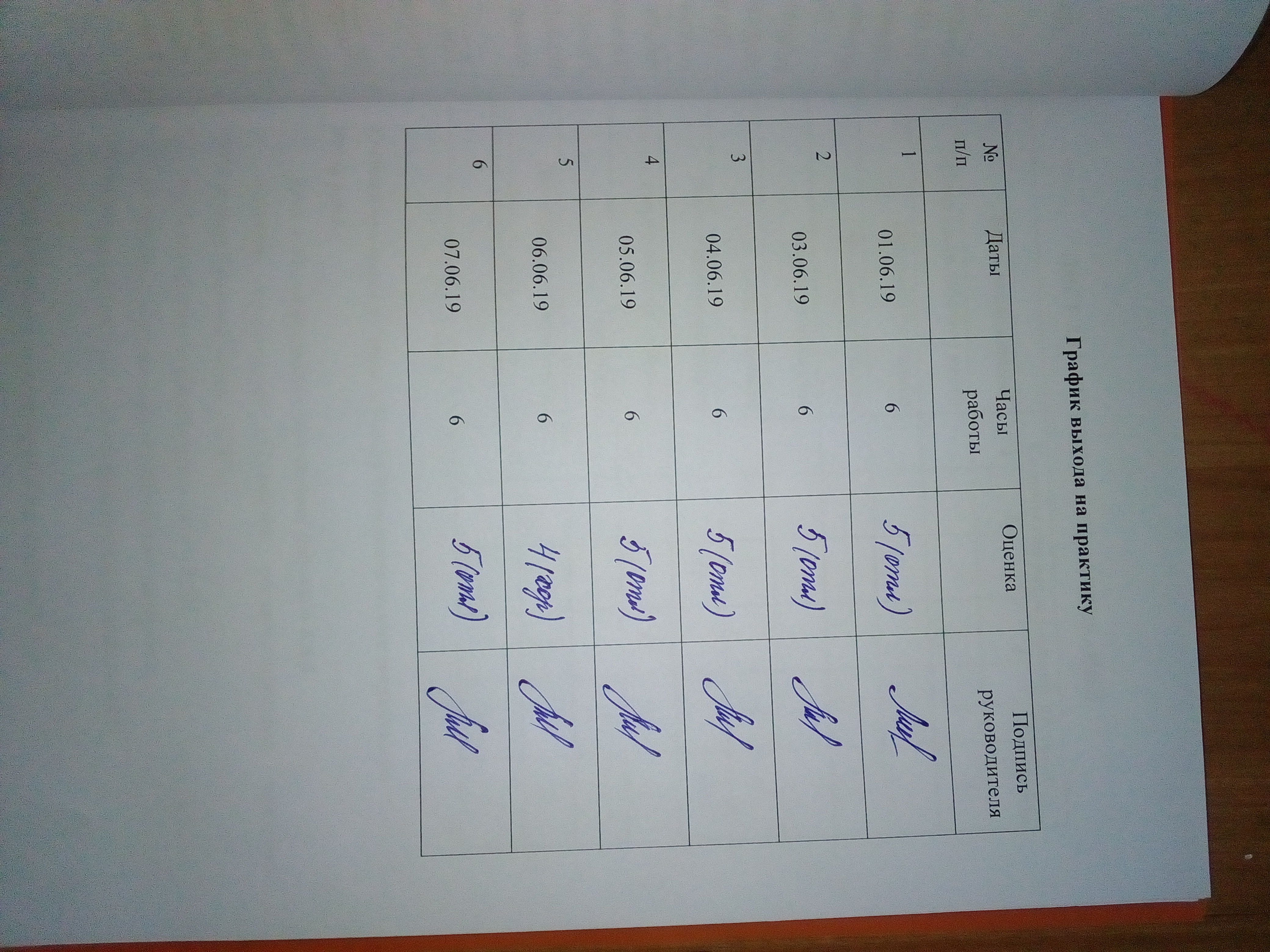 ПЕРЕЧЕНЬ ПРАКТИЧЕСКИХ ЗАДАНИЙ,ВЫНОСИМЫХ НА ДИФЗАЧЕТ ПО УЧЕБНОЙ ПРАКТИКЕ«Теория и практика лабораторных биохимических исследований»Центрифугирование образца. Отделение осадка от надосадочной жидкости;Фотометрирование образца;Построение калибровочного графика;Выбор дозатора, установление необходимого объема, работа дозатором;Приготовление раствора приблизительной концентрации из навески;Приготовление раствора приблизительной концентрации разбавлением; Приготовление раствора точной концентрации из навески;Приготовление раствора точной концентрации разбавлением;Приготовление раствора из фиксанала;Проведение титриметрического метода исследования; Проведение дезинфекции лабораторного инструментария, посуды. 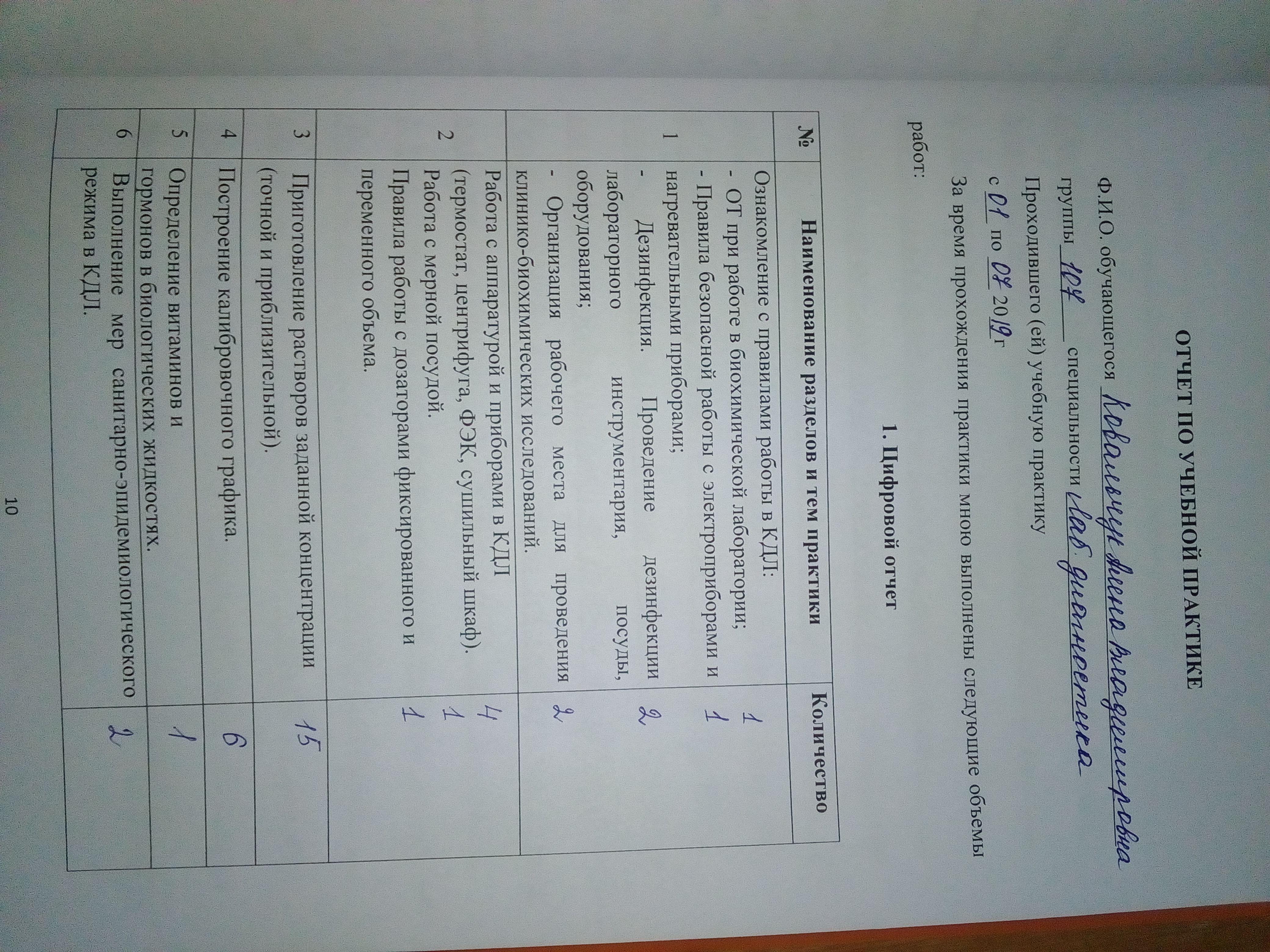           День 1 (01.06.19)Тема: Техника безопасности при работе в КДЛТБ при работе с химическими реактивами:ТБ при работе с биологическим материалом:Дезинфекция. Дезинфицирующие растворы.Таблица № 1 Характеристика дезинфицирующих средствТаблица № 2 Дезинфекция оборудования, посуды, биоматериала          День 2 (03.06.19)Тема: Работа с аппаратурой и приборами КДЛ1.Заполнить таблицыТаблица № 1 Назначение приборов КДЛ2.Записать правила и последовательность работы на приборах: ФЭК, центрифуга, термостат, сушильный шкаф.Правила работы с ФЭКеПравила работы с термостатомПравила работы с центрифугойПравила работы с сушильным шкафомТаблица № 2 Перевод объемов, выраженных в мл/мклТаблица № 3 Определение цены деления мерной посудыРасчеты:День 3 (04.06.19) Тема: Приготовление растворов технических и аналитических концентрацийРешите предложенные задачи;Составьте алгоритм приготовления растворов заданной концентрации;Приготовьте предложенный раствор согласно алгоритму.Приготовить 100 мл 0,2н раствора NaOH из сухой навески;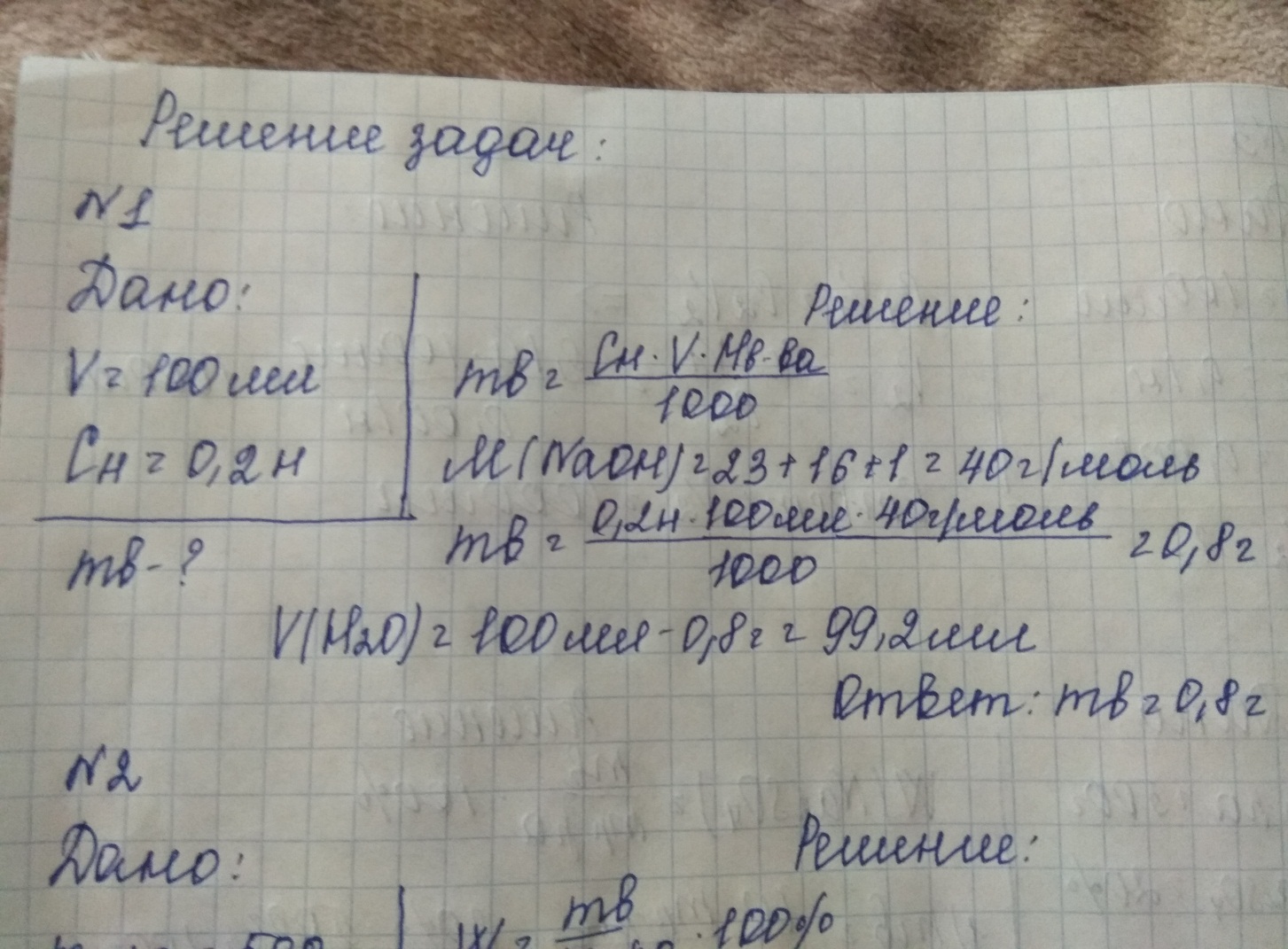 Приготовить 500 г 5% раствора хлорида кальция из кристаллогидрата СаСI2*6H2O;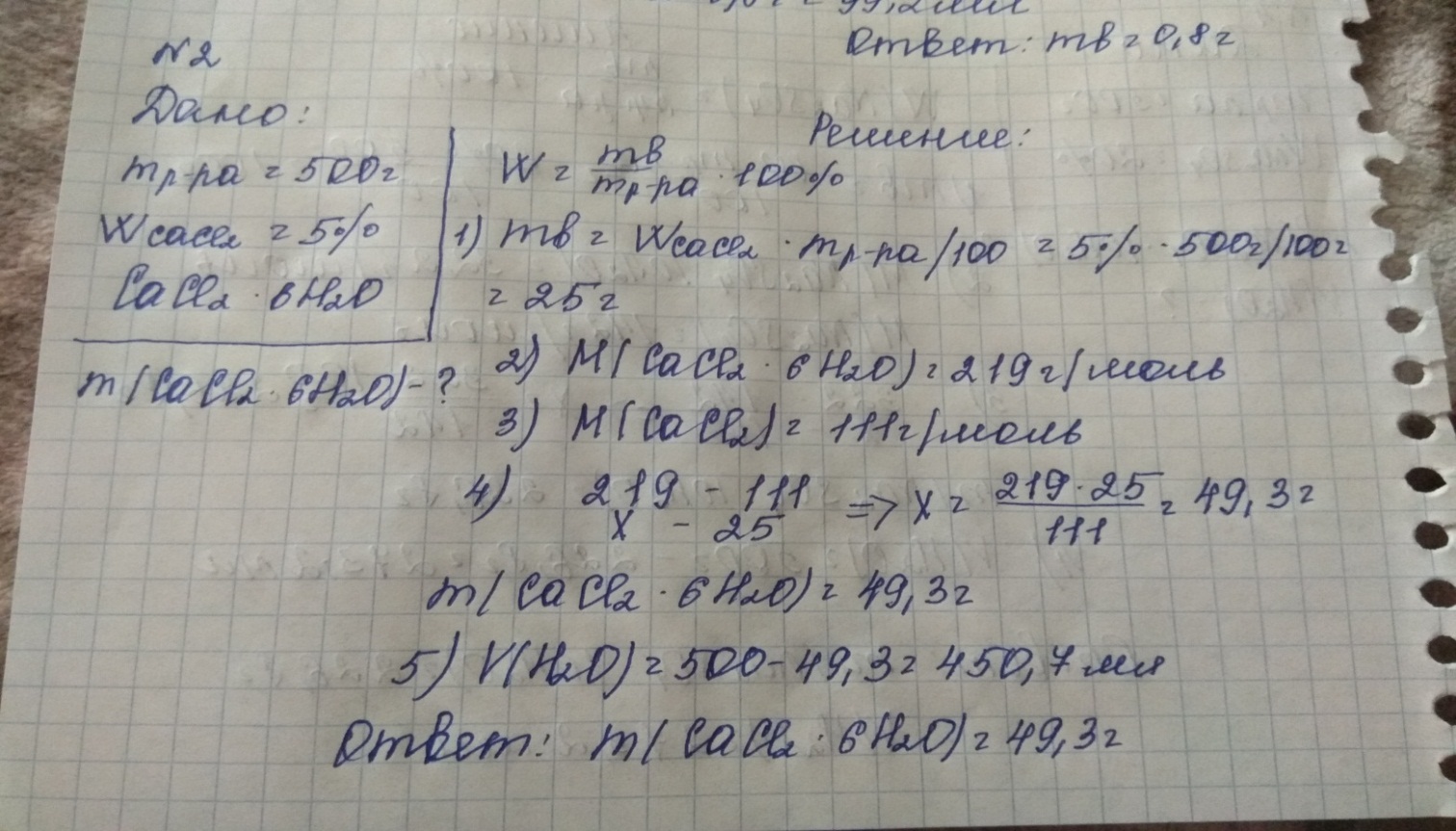 Для проведения качественного анализа в лаборатории требуется приготовить методом разбавления 100 мл 0,001н раствора гидроксида натрия из 0,1н; 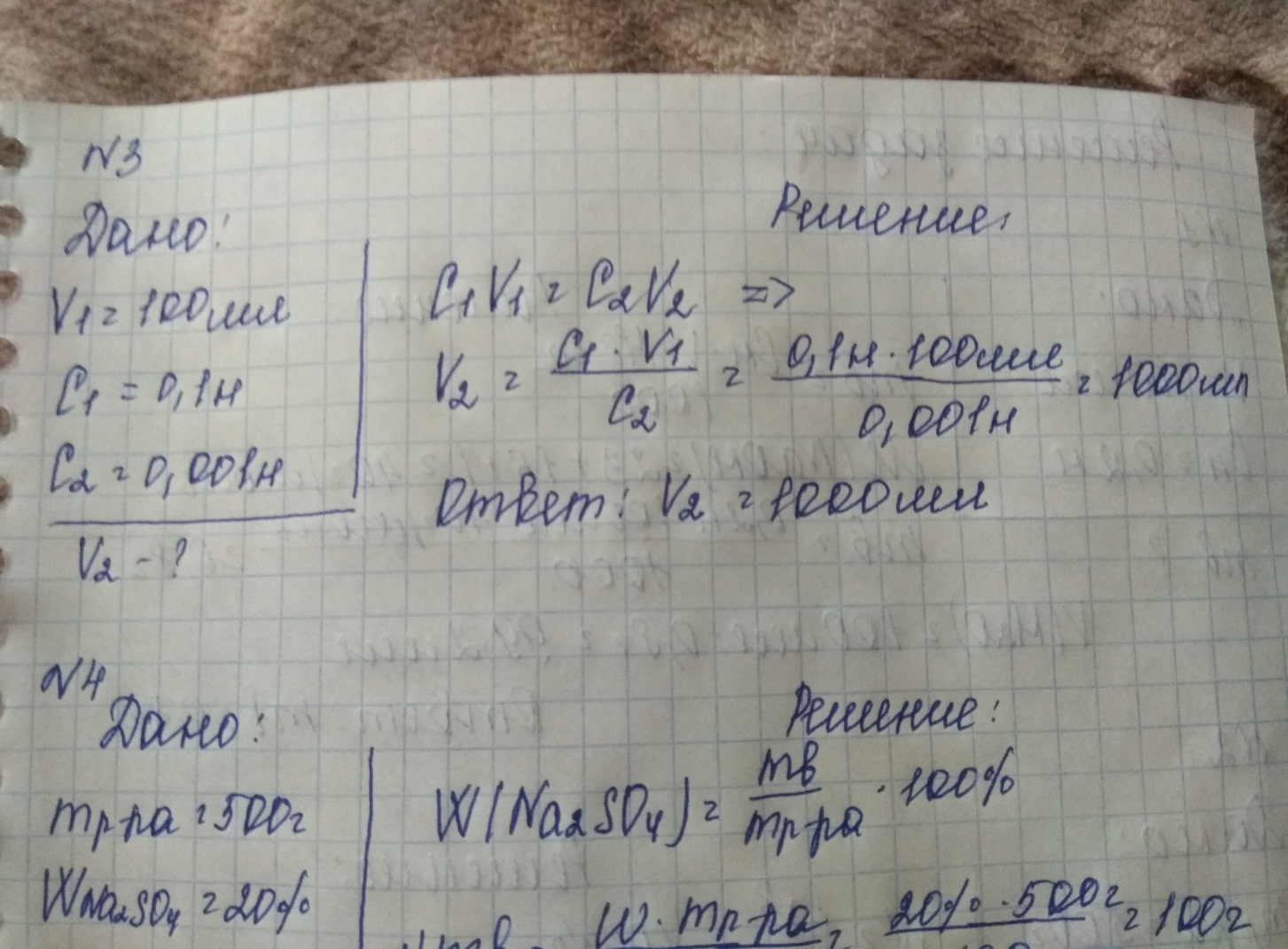 Определите массу Na2SO4 *10H2O и объем воды, необходимые для приготовления 500г 20% сульфата натрия;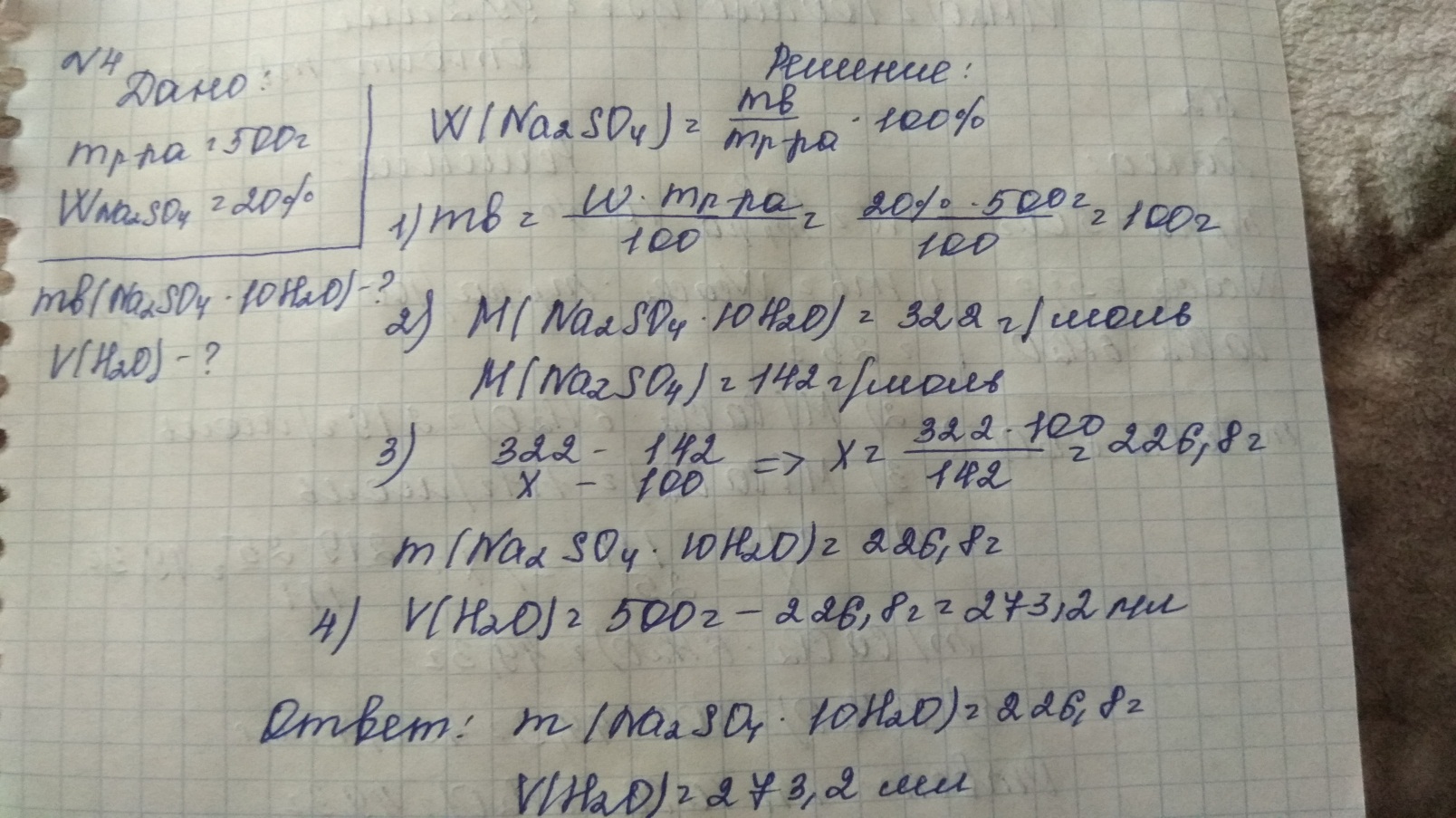 Сколько мл раствора с массовой долей 30% и раствора с массовой долей 8% серной кислоты надо взять для приготовления 400г раствора с массовой долей 12%;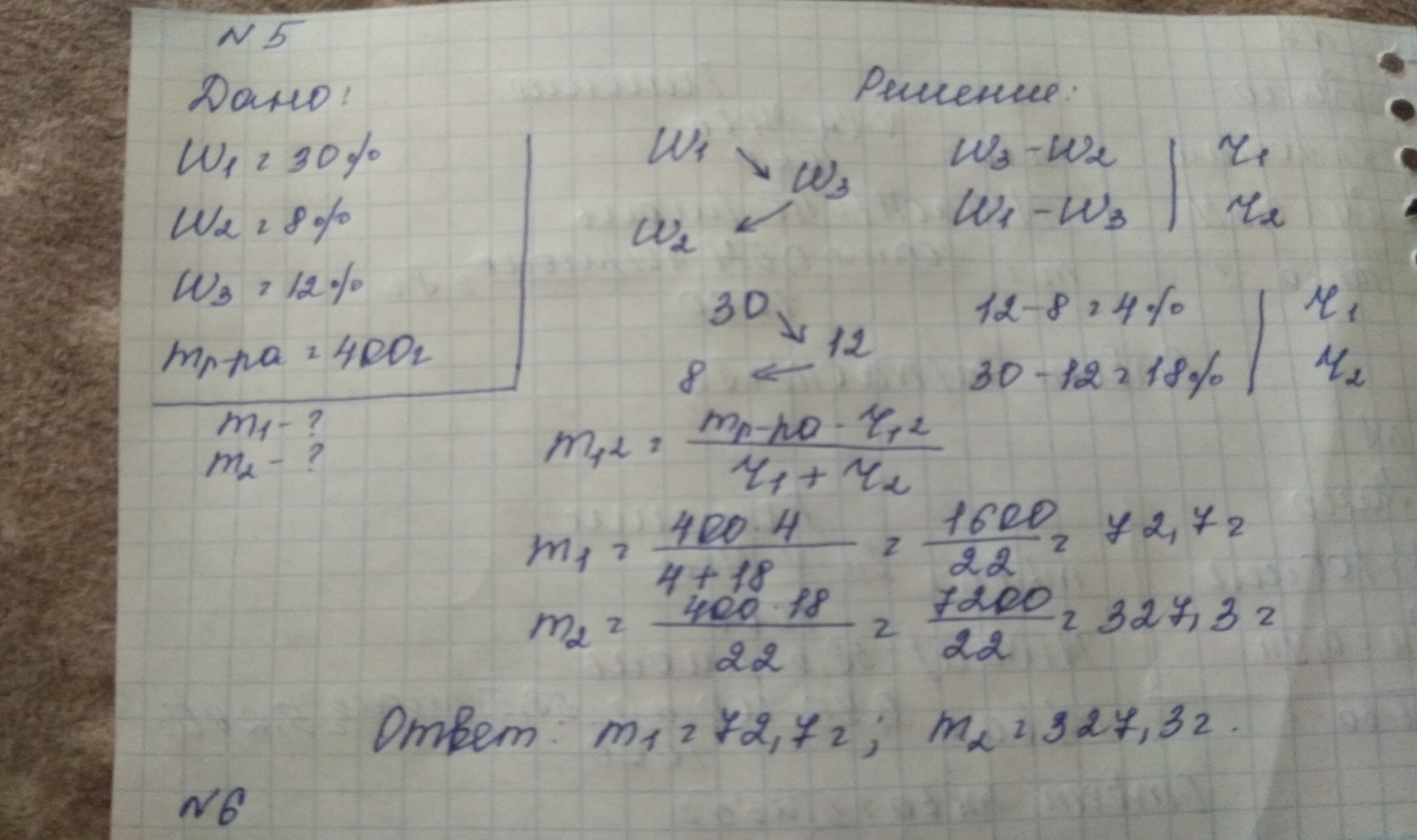 Определите массу роданида калия KSCN, необходимую для приготовления 200 мл 2н раствора; 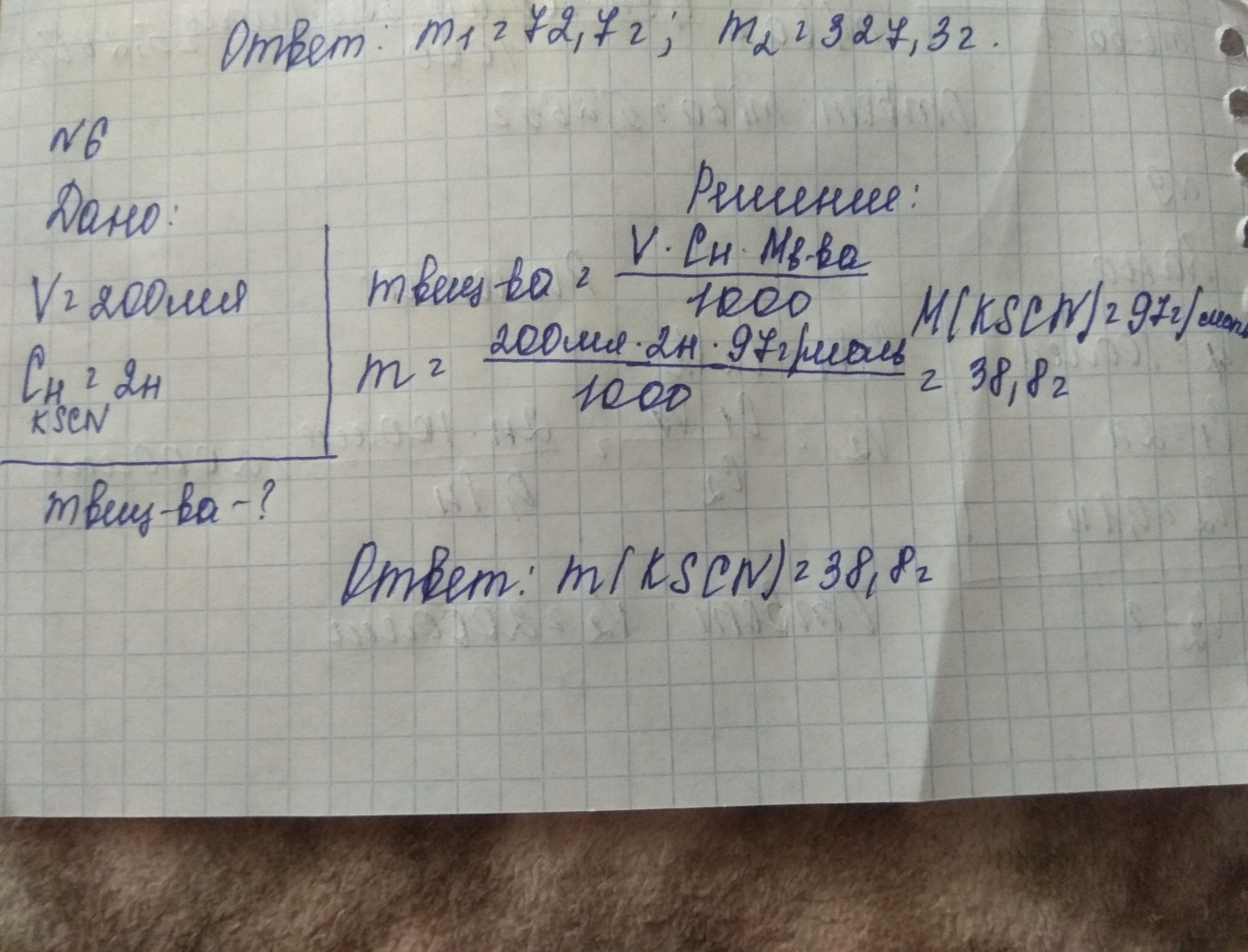 Приготовить 400 мл 0,5М раствора NaOH;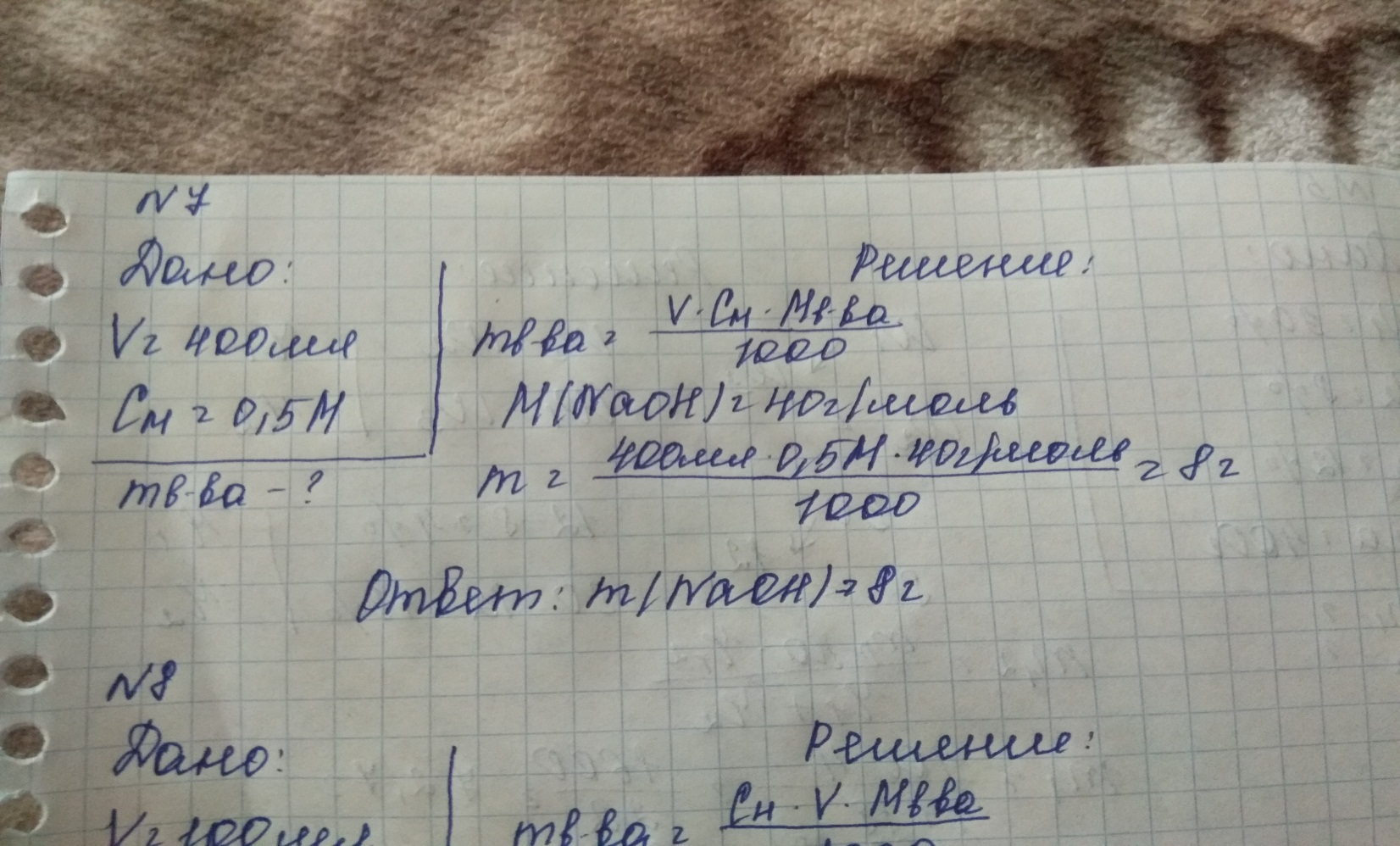 Приготовить 100 мл изотонического раствора. 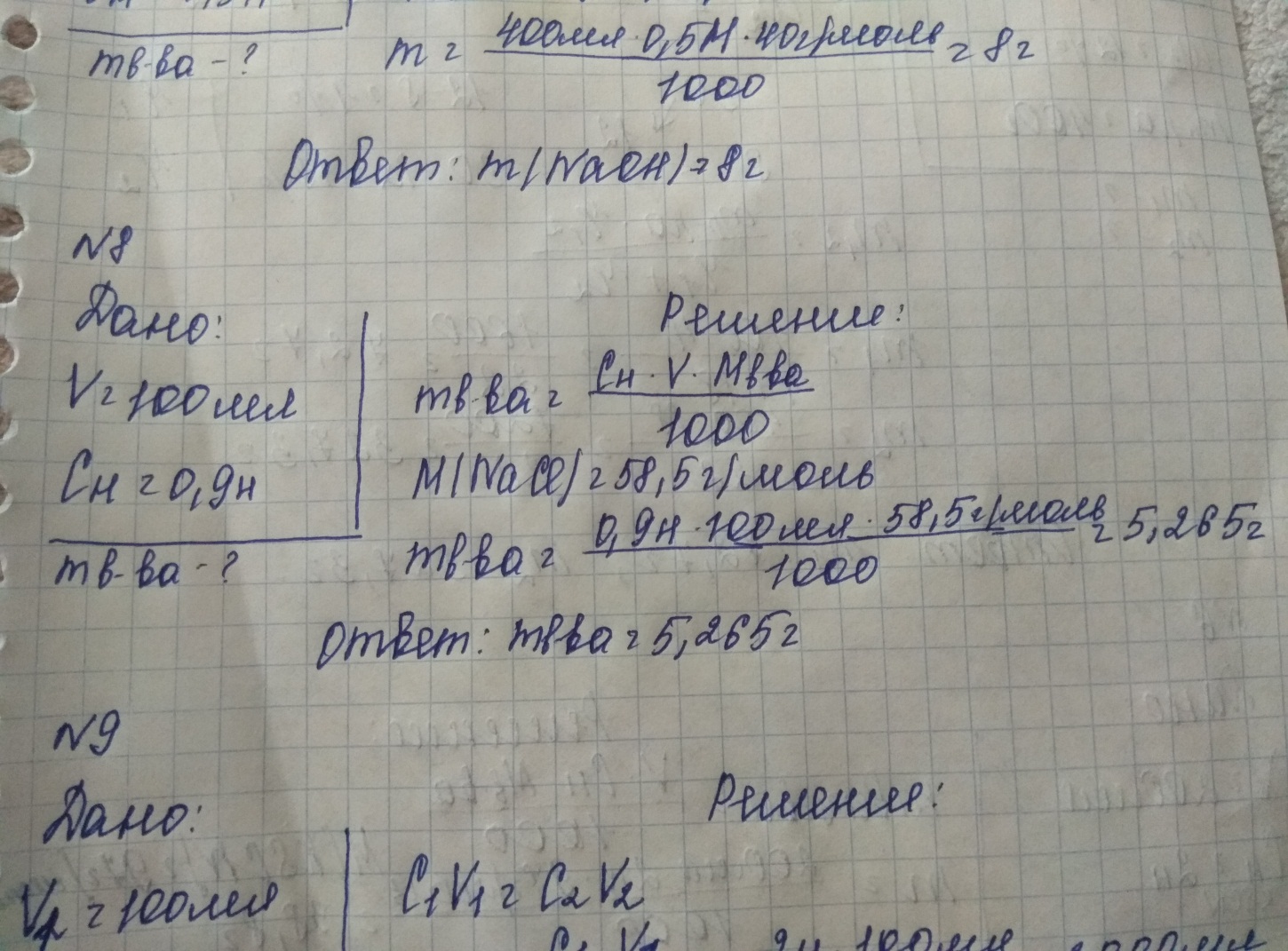 Приготовить методом разбавления 100 мл 0,1н раствора серной кислоты из 2н; 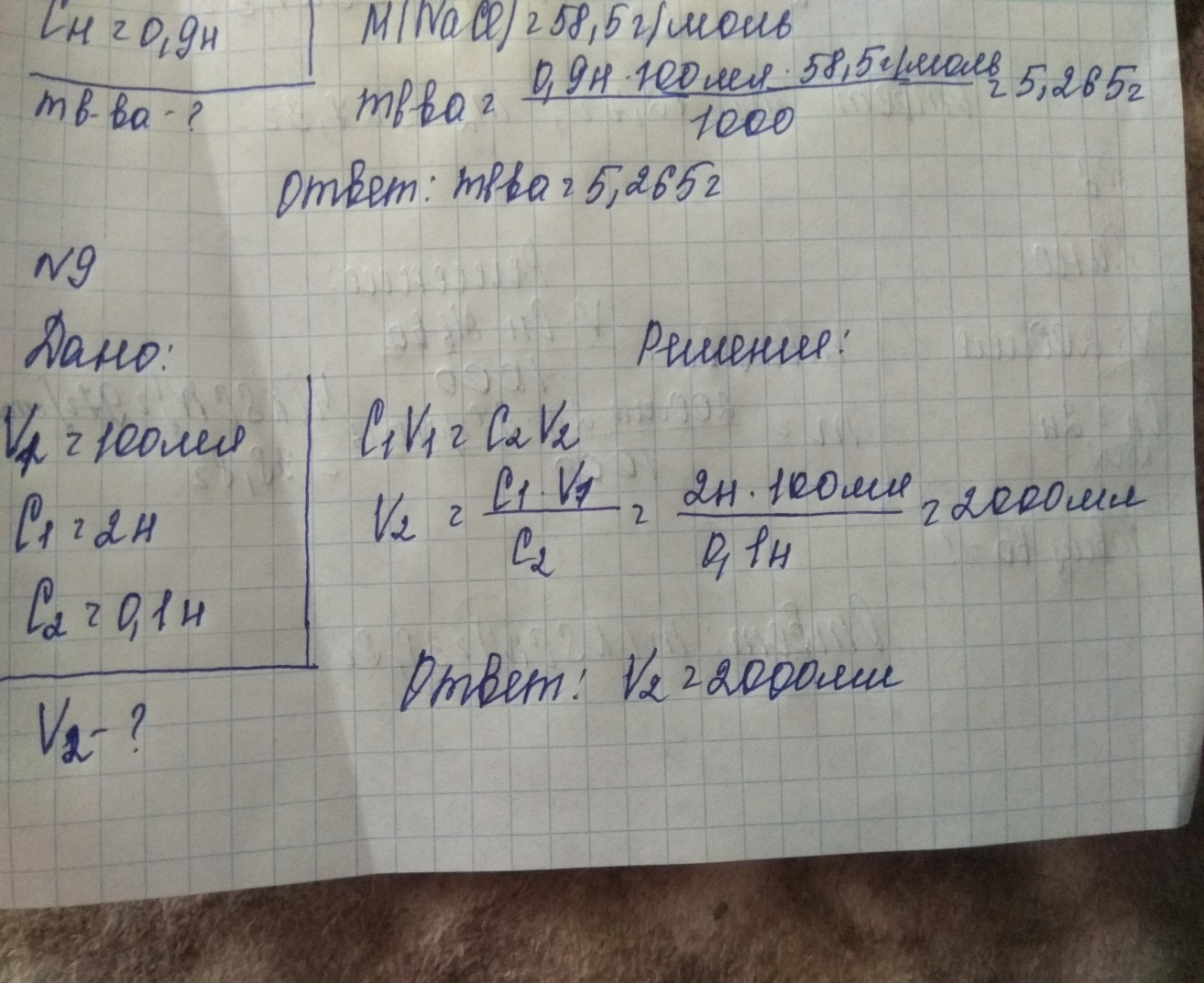 Приготовить методом разбавления 250мл 0,01н раствора гидроксида натрия из 0,1н раствора;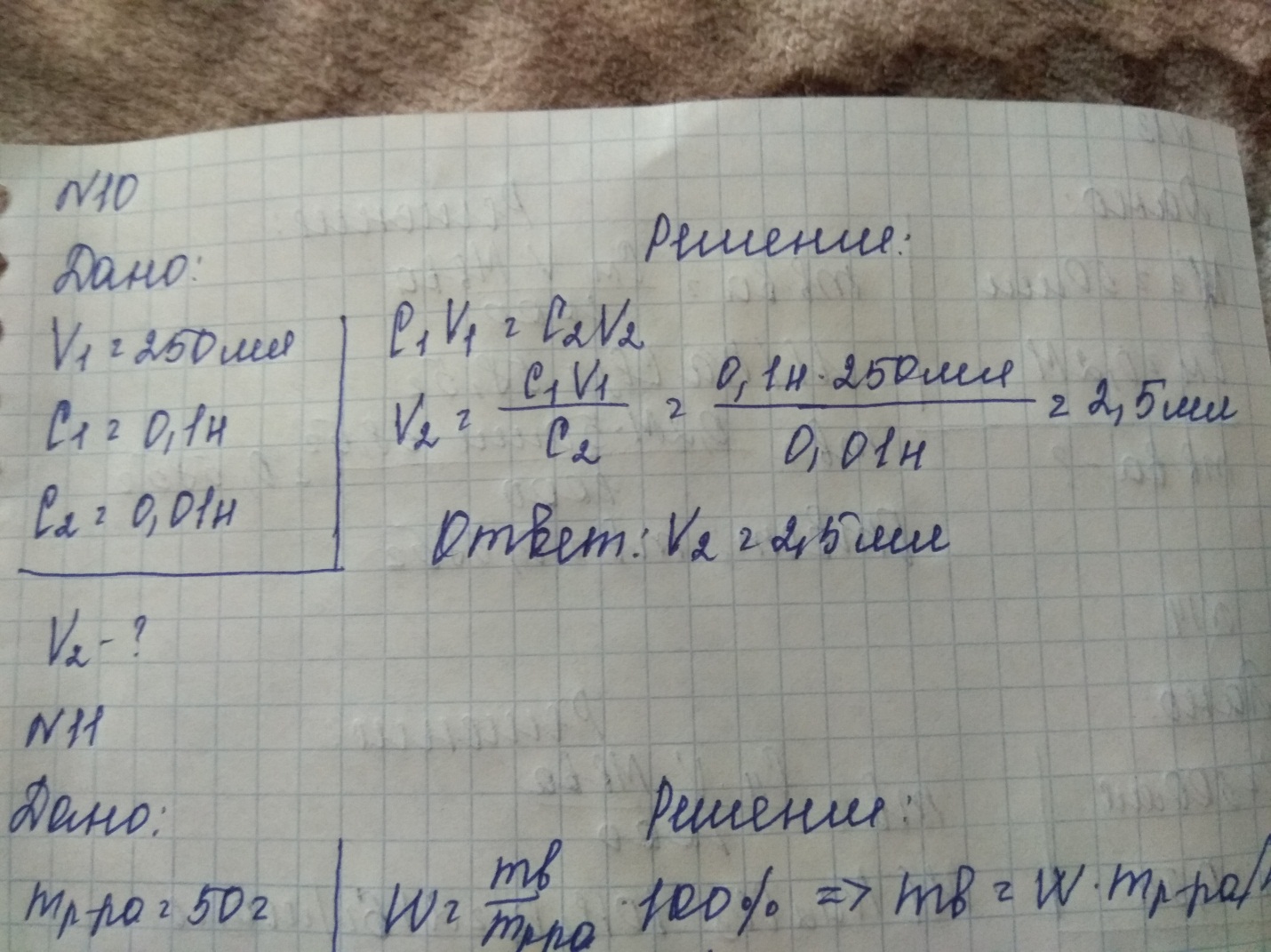 Определите массу хлорида кальция и объем воды, необходимые для приготовления 50г 8%-ного раствора;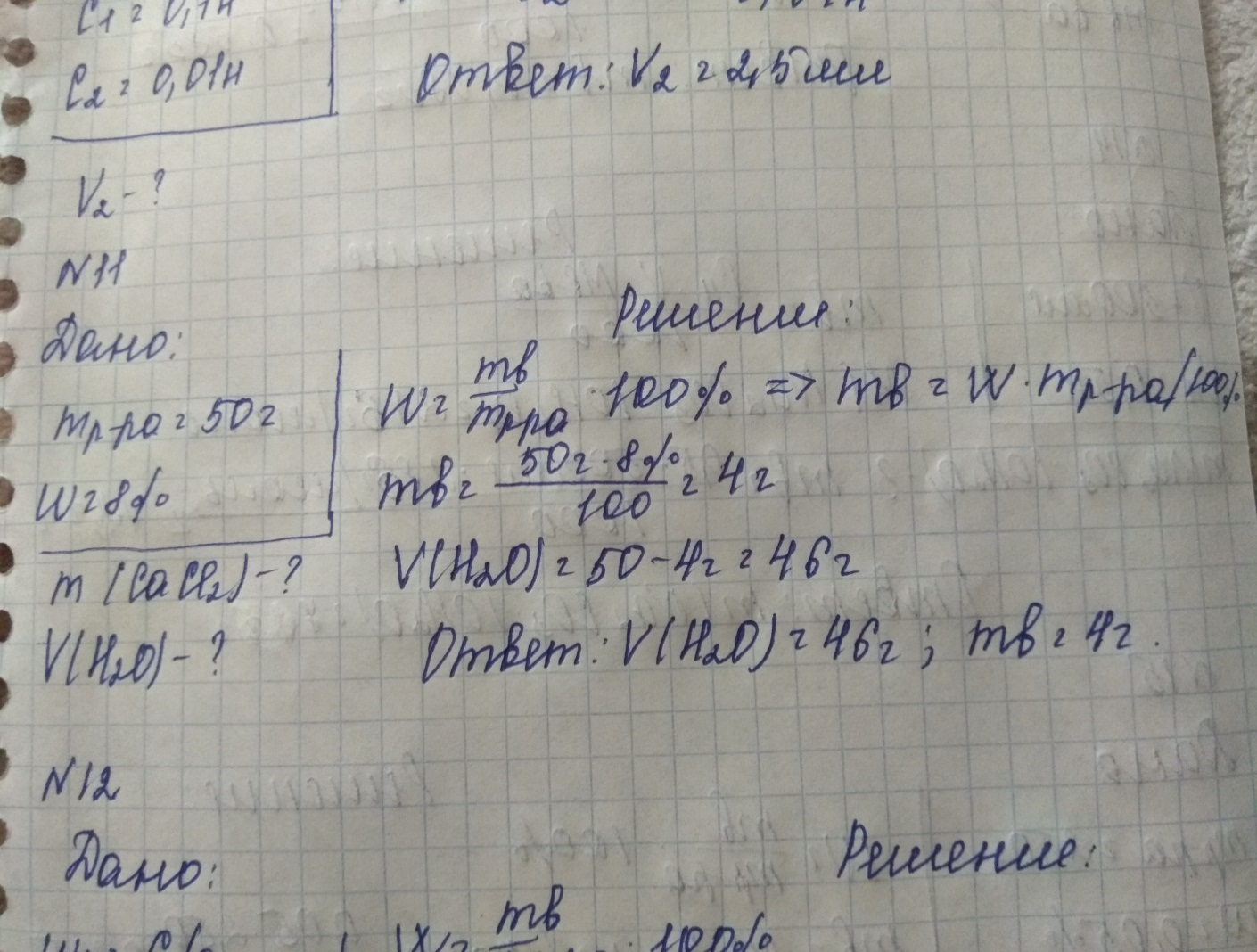 Приготовить 6%   раствор серной кислоты масса раствора 480 г, исходя из 96%-го;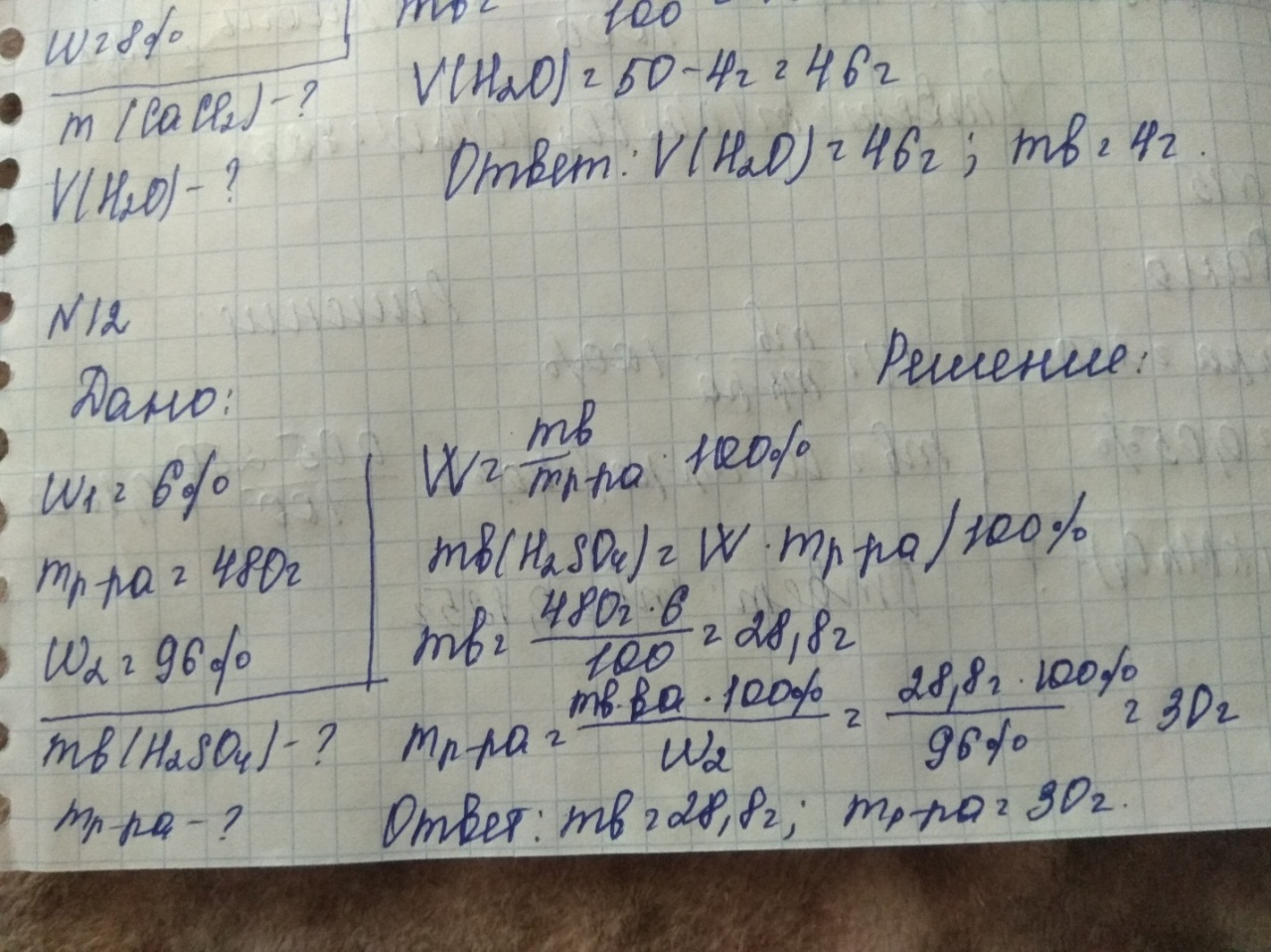 Приготовить 50 мл 0,2М раствора хлорида натрия;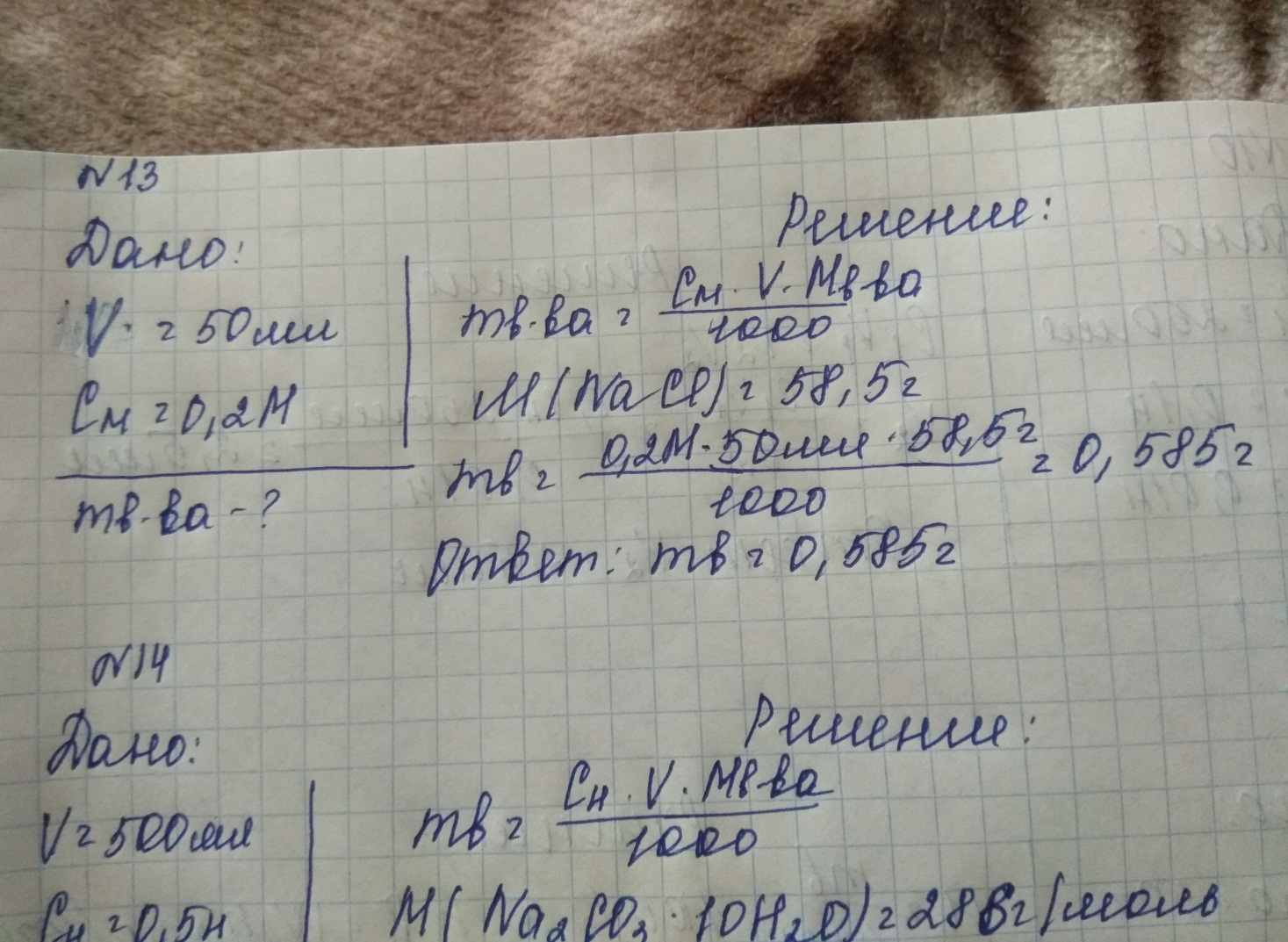 Определите массу кристаллической соды Na2CO3*10Н2О, необходимую для приготовления 500 мл 0,5н раствора; 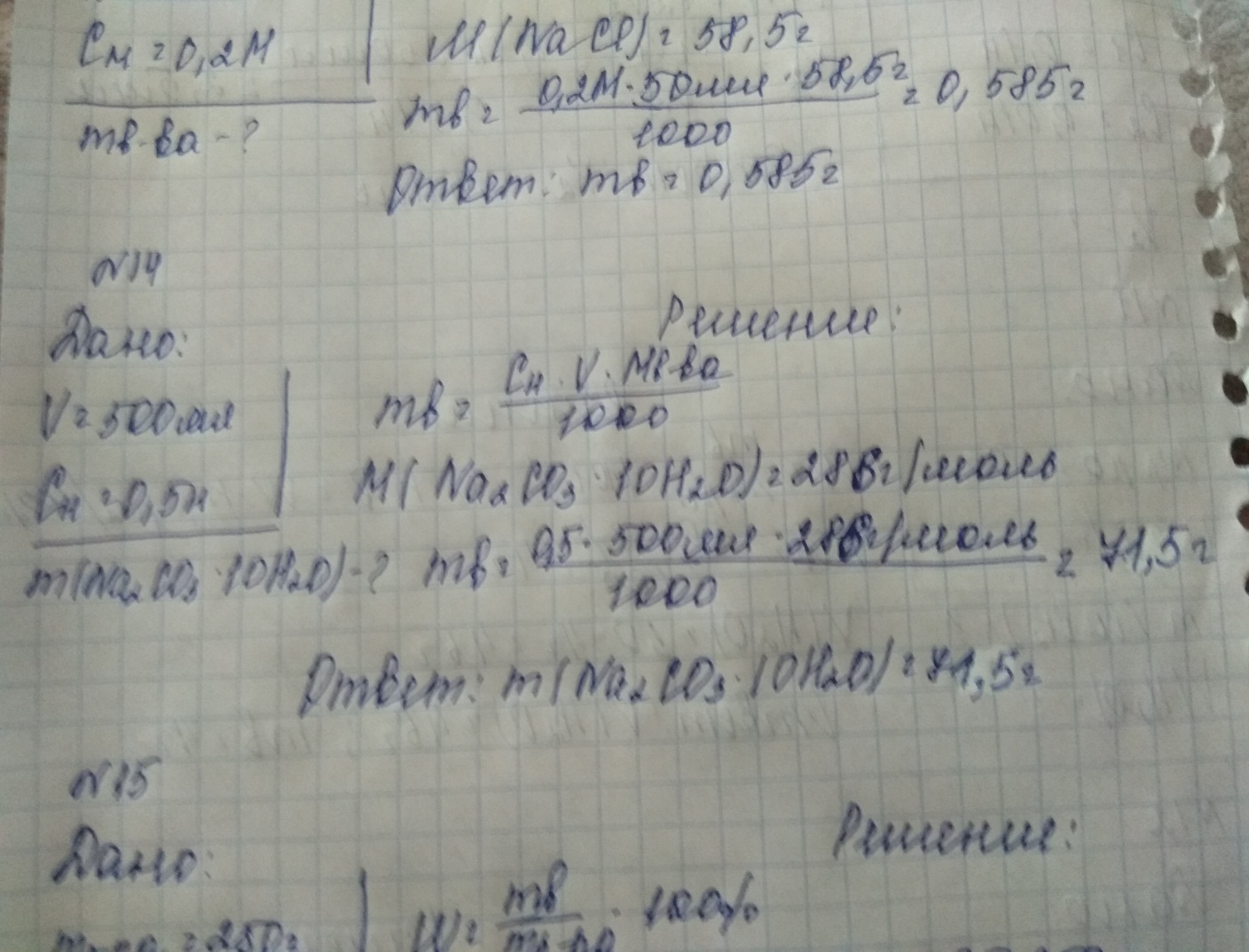 Приготовить перманганата калия масса раствора 250 г с массовой долей растворенного вещества 0,05%.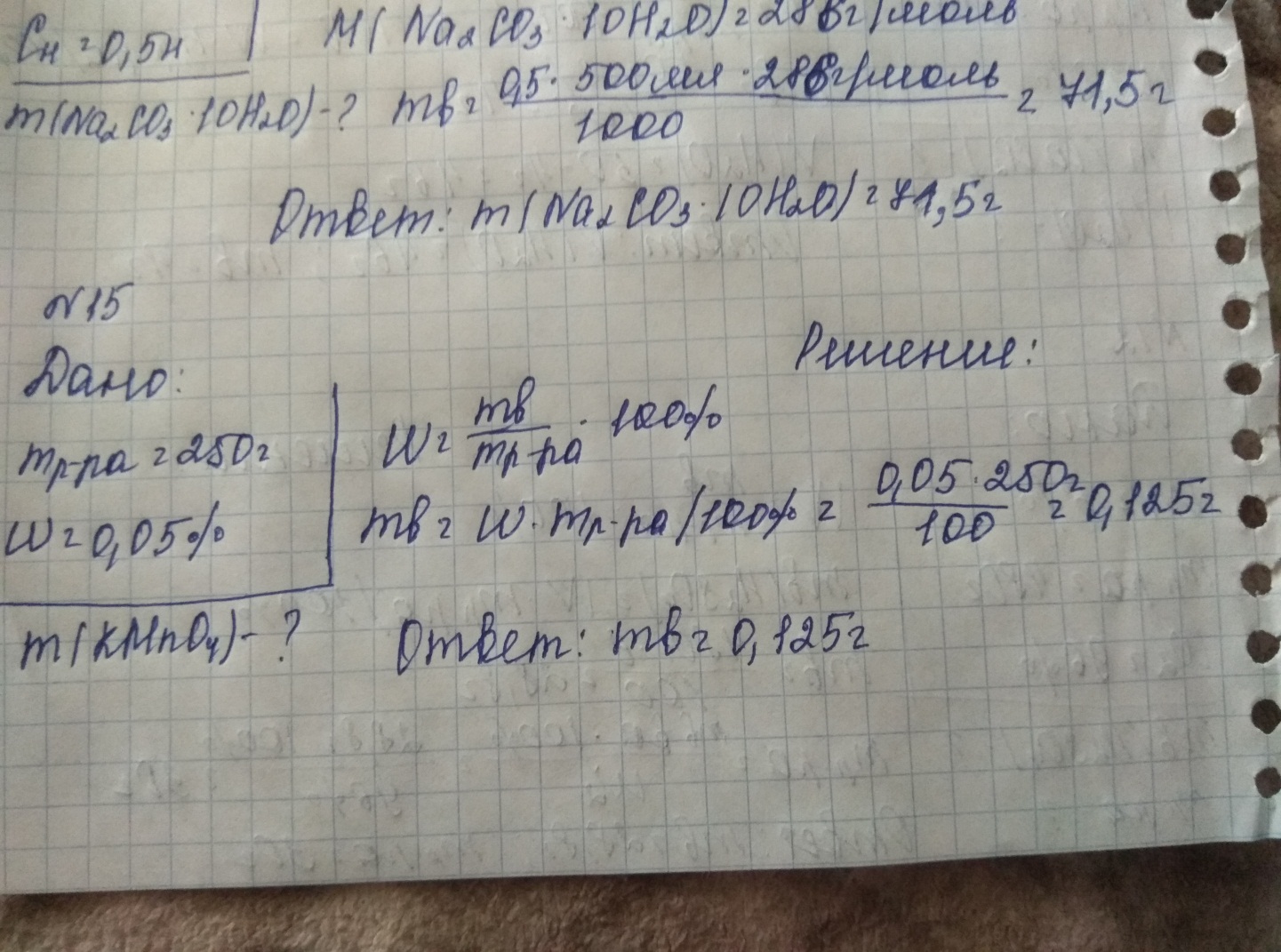 Алгоритм приготовления растворов заданной концентрации(на примере первой задачи)День 4 (05.06.19)Тема: Построение калибровочных графиков1.Постройте калибровочный график по следующим данным:Определите количество вещества по построенному графику при показателе экстинкции 0.5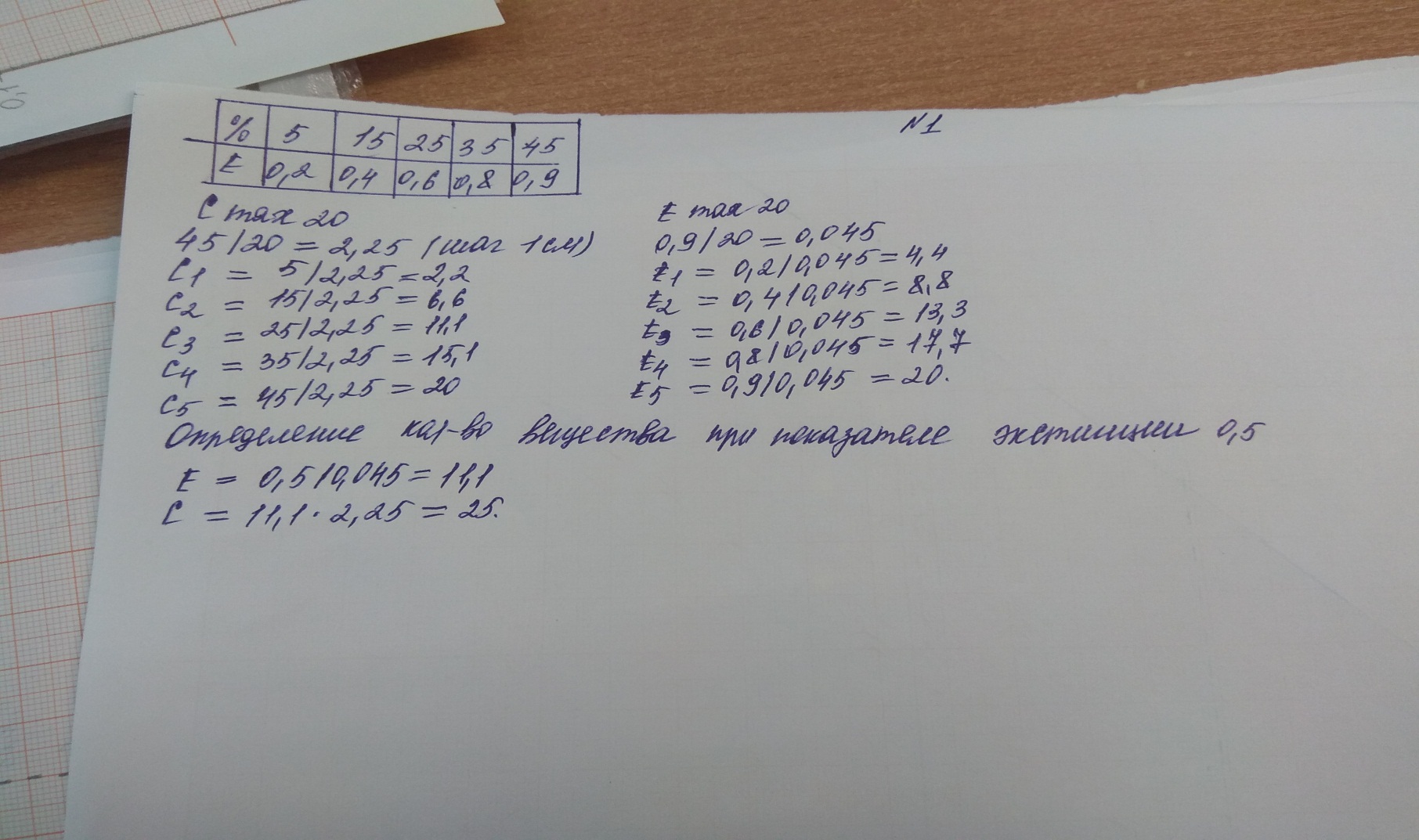 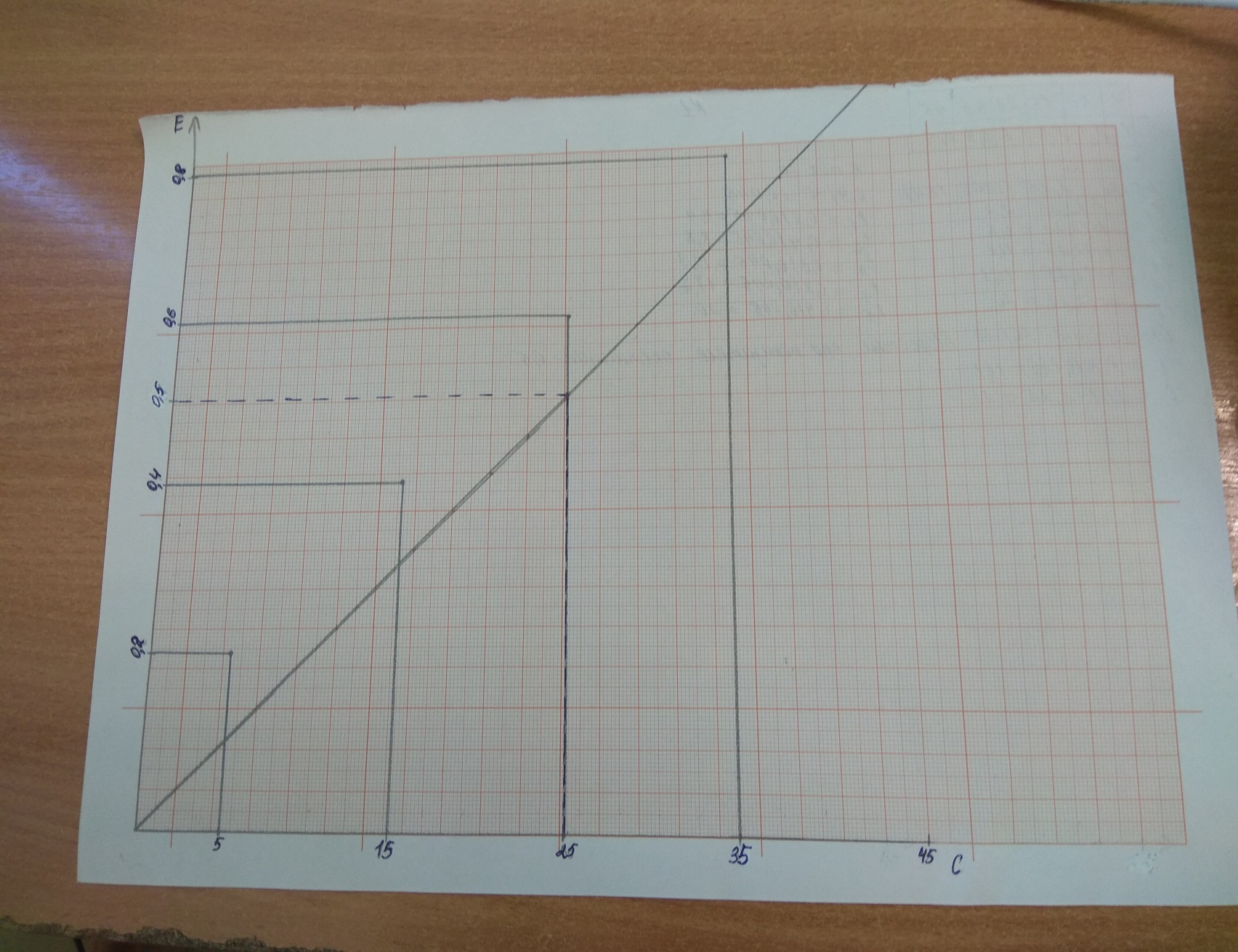 2.Постройте калибровочный график по следующим данным:Определите количество вещества по построенному графику при показателе экстинкции 0.07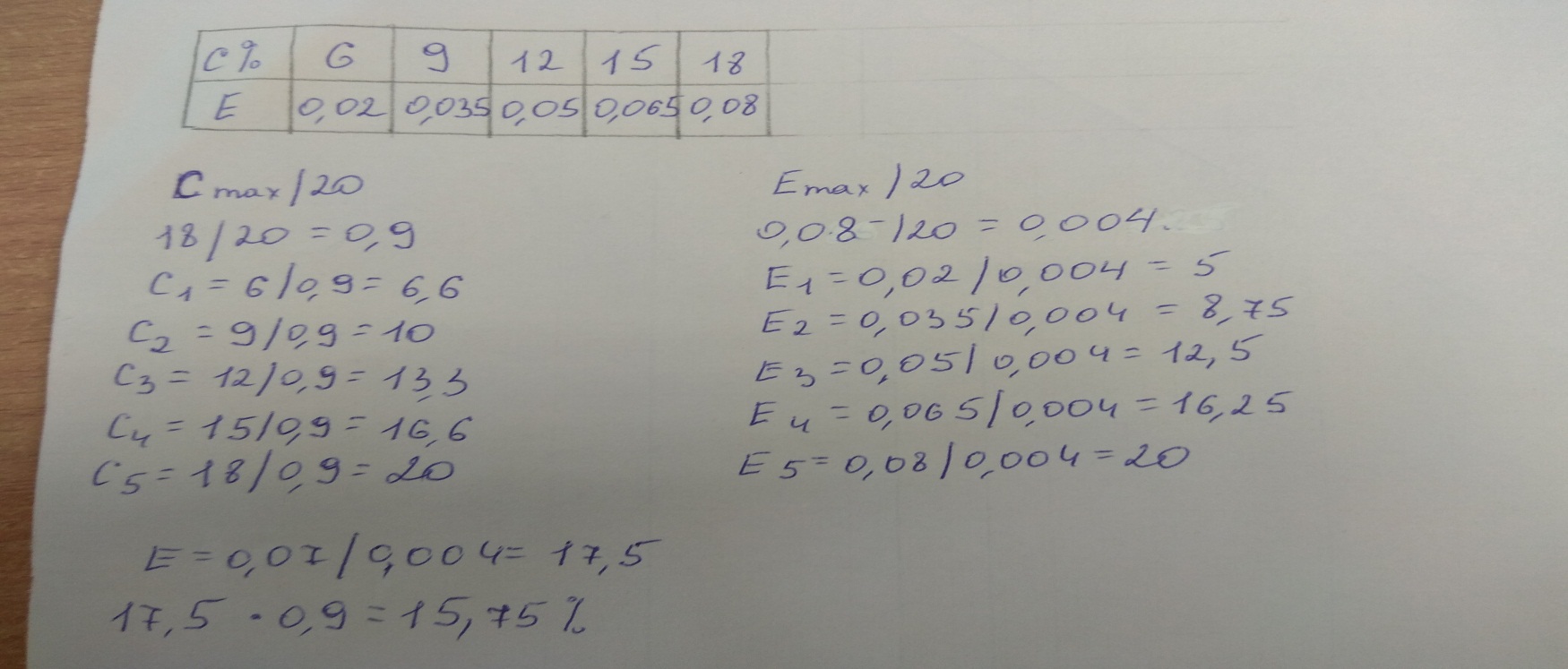 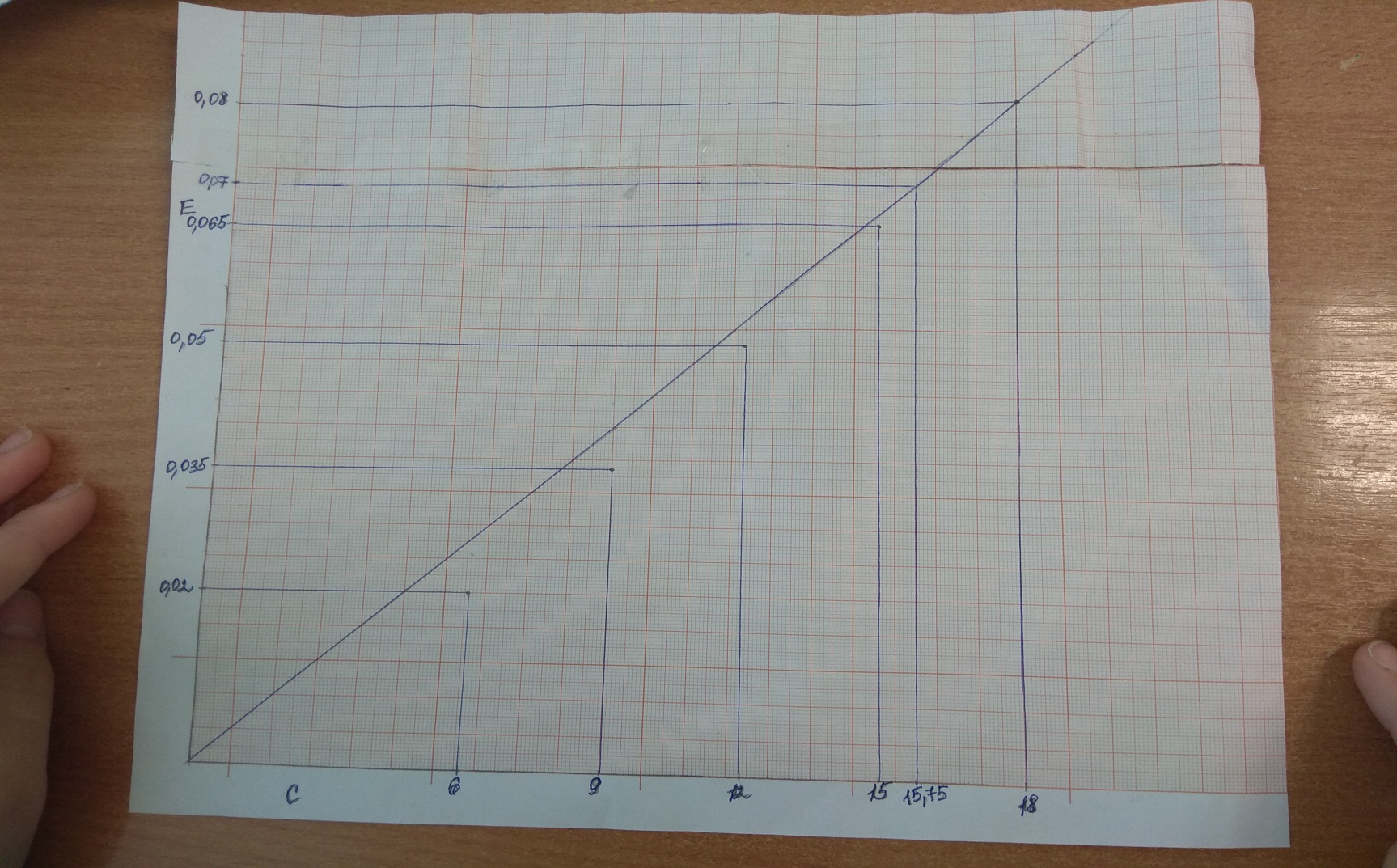 3.Постройте калибровочный график по следующим данным: Определите количество вещества по построенному графику при показателе экстинкции 0,05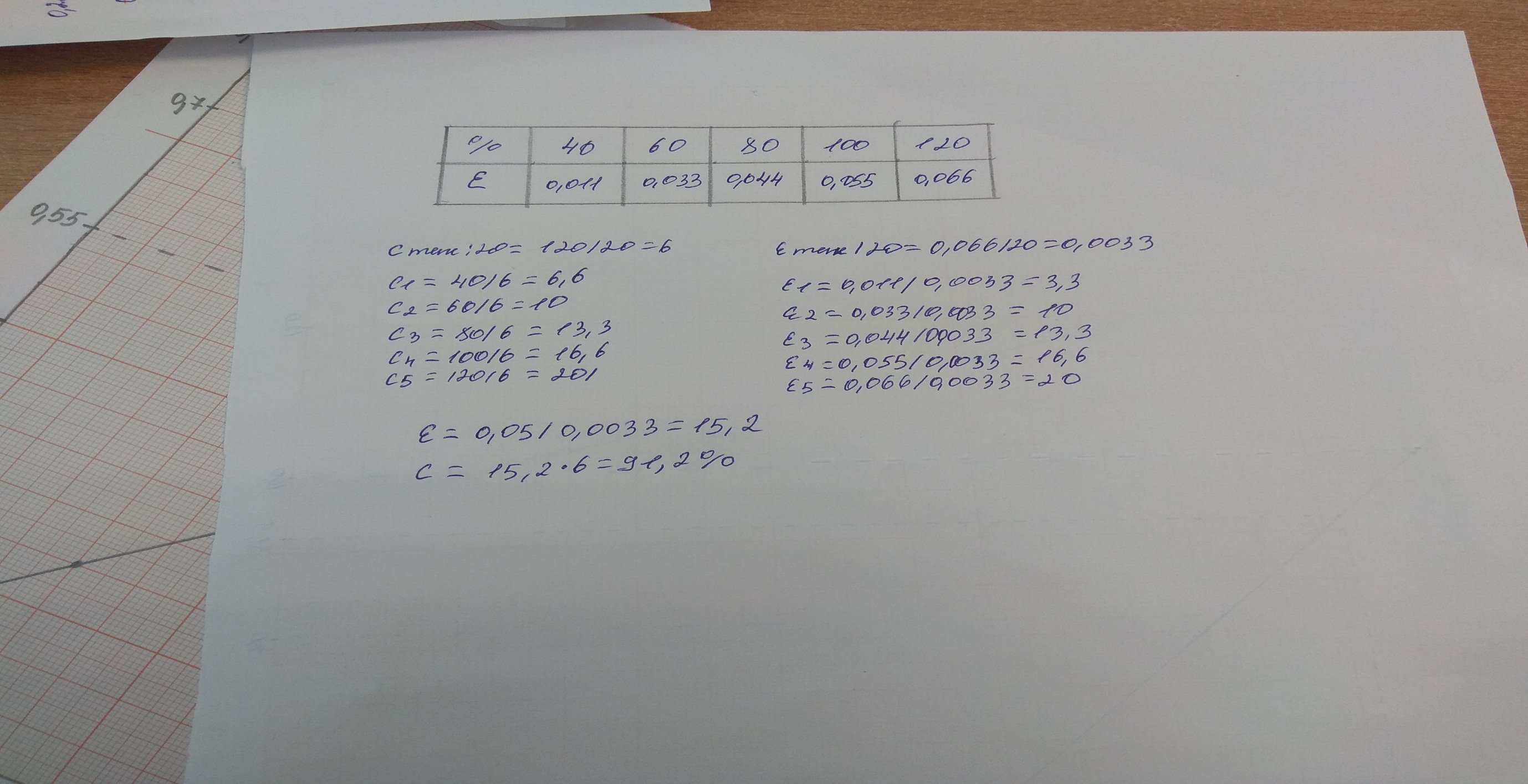 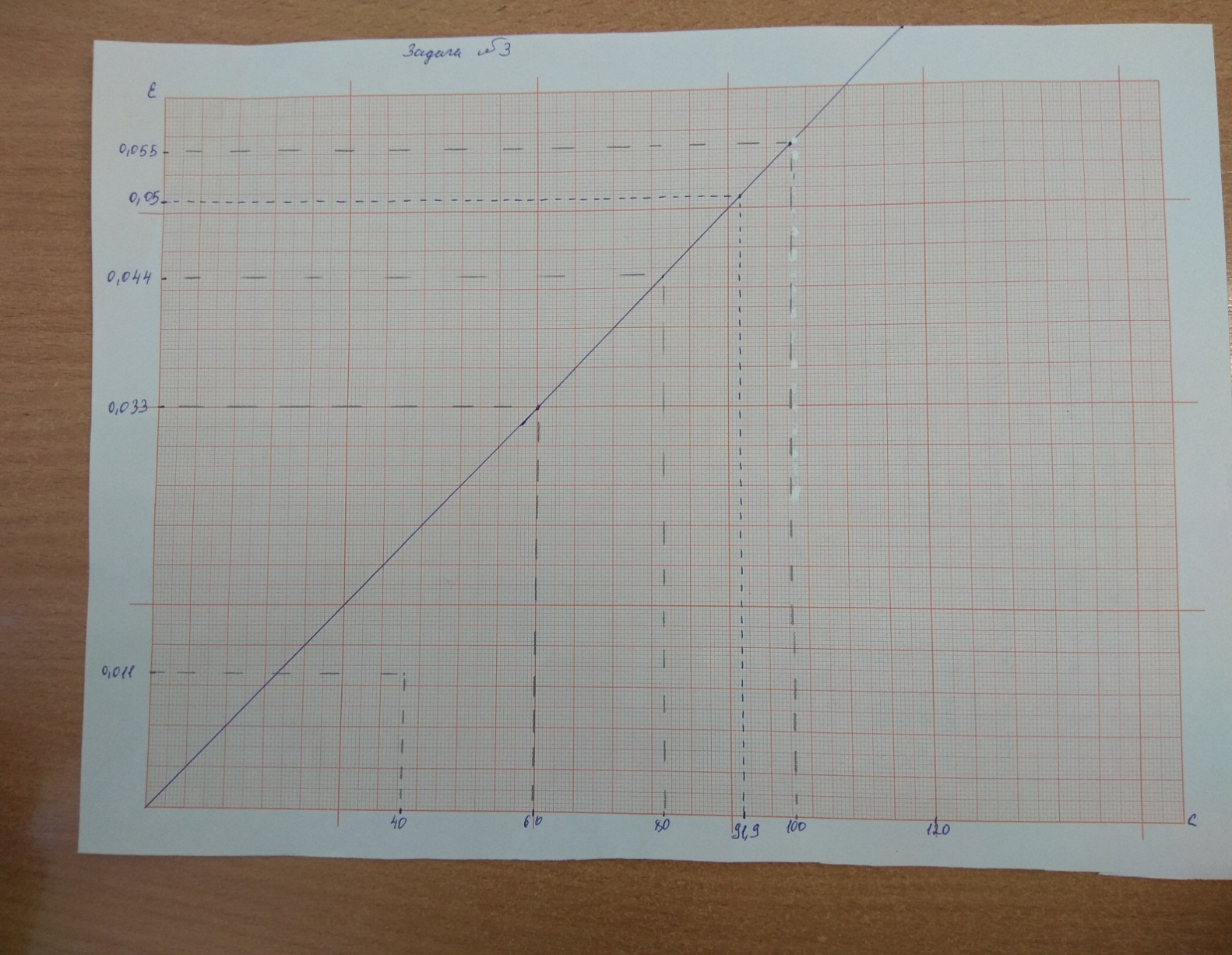 4.Постройте калибровочный график по следующим данным: Определите количество вещества по построенному графику при показателе экстинкции 0,28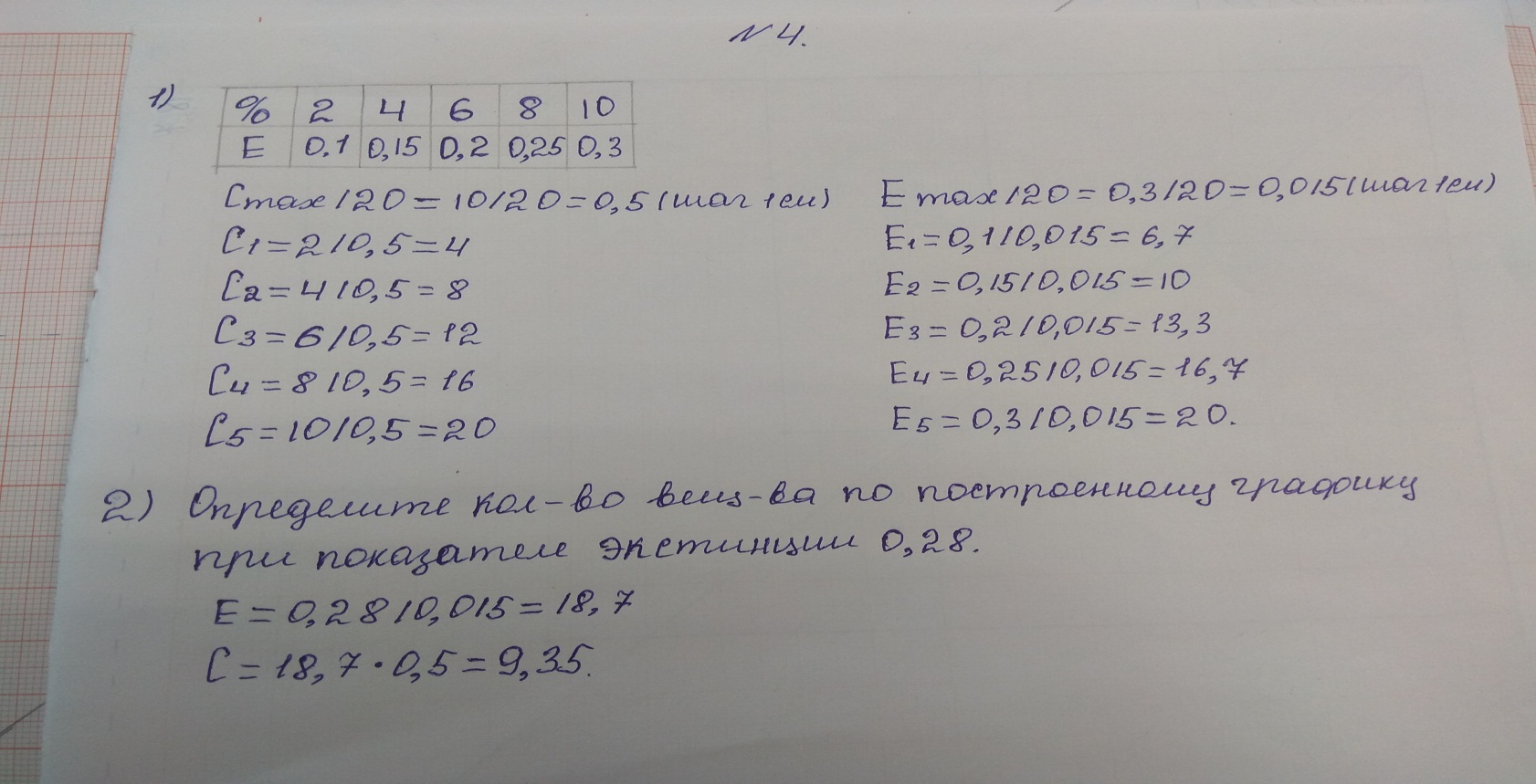 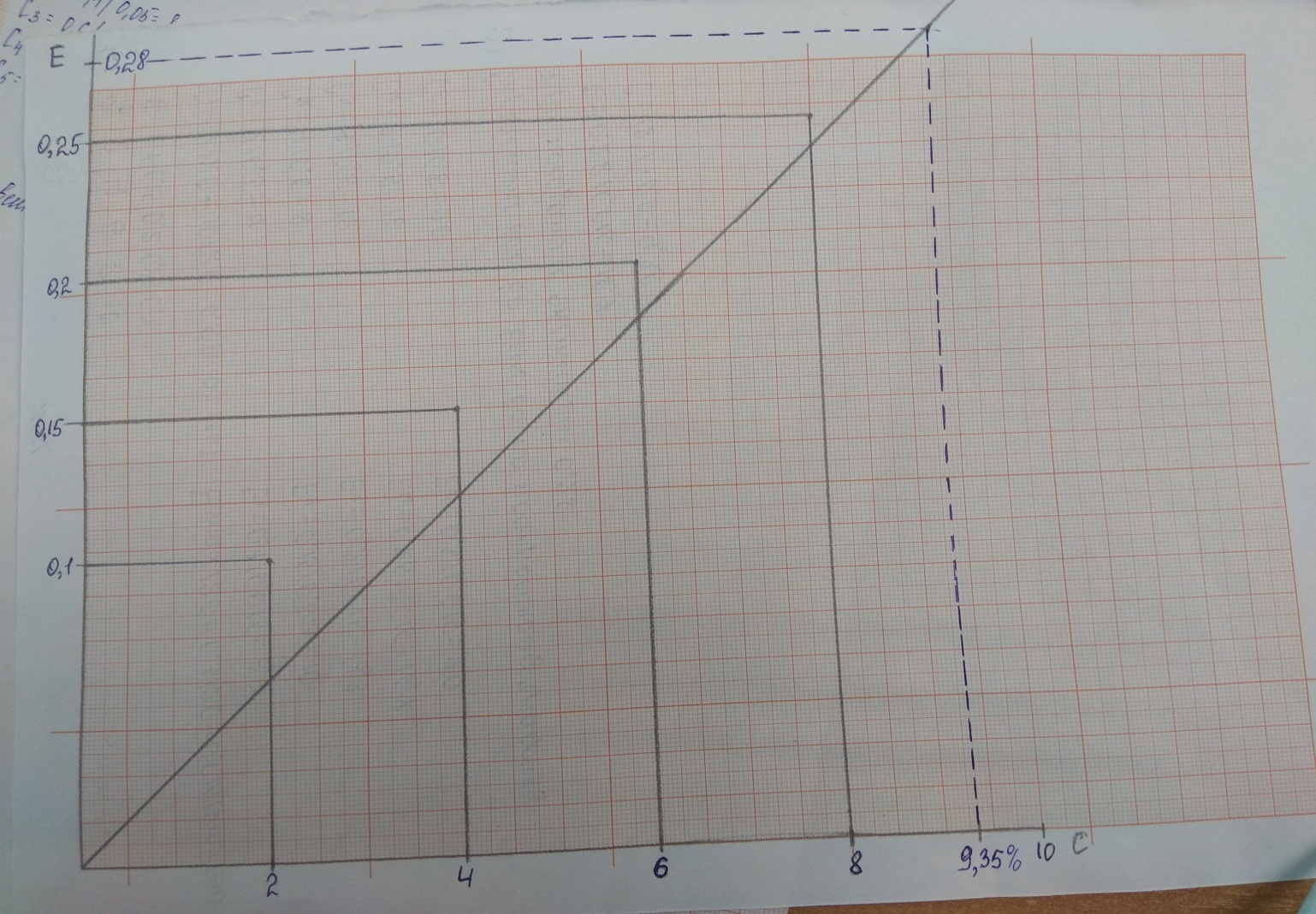 5.Постройте калибровочный график по следующим данным: Определите количество вещества по построенному графику при показателе экстинкции  0,55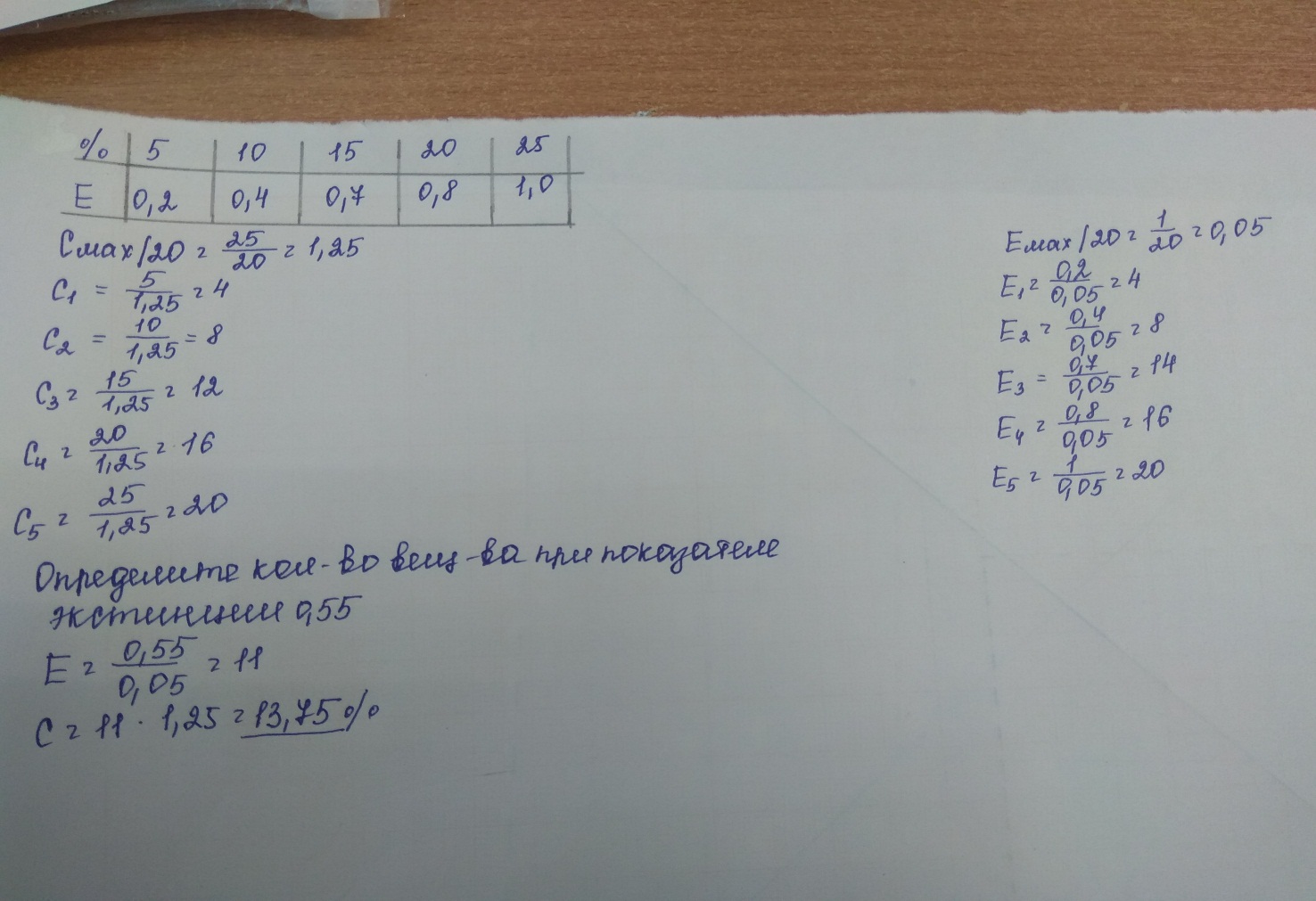 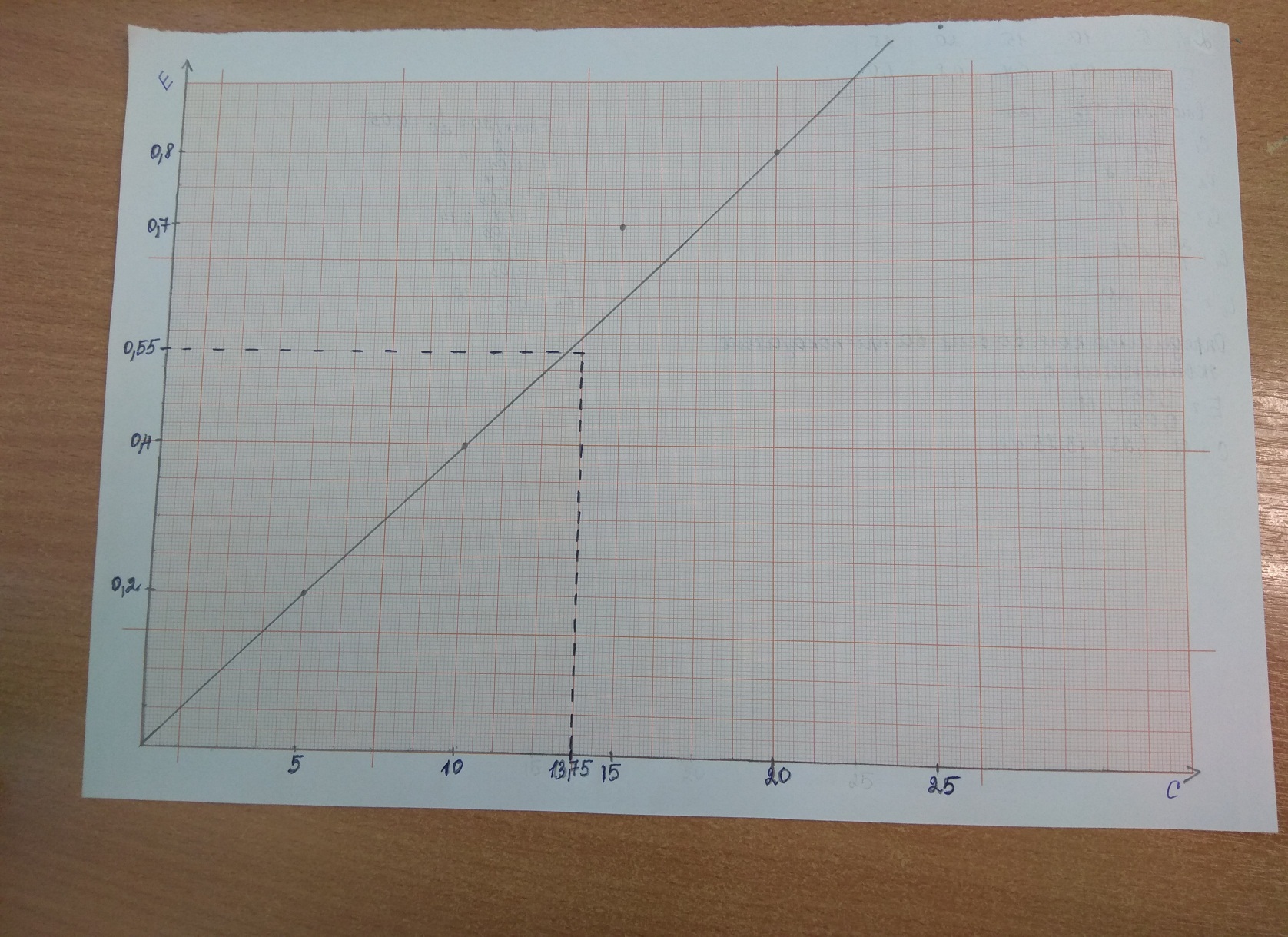 6.Постройте калибровочный график по следующим данным:  Определите количество вещества по построенному графику при показателе экстинкции 0,225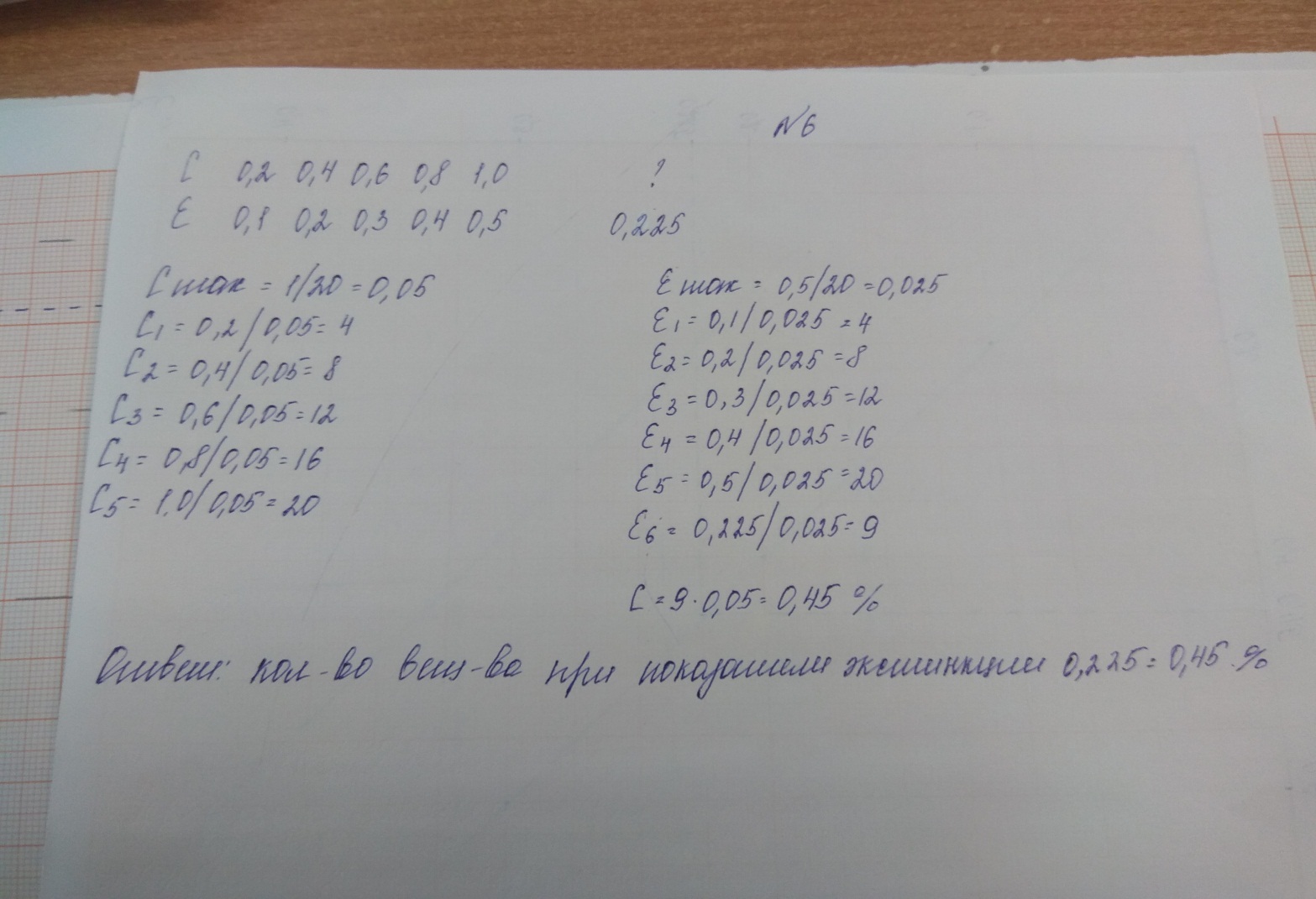 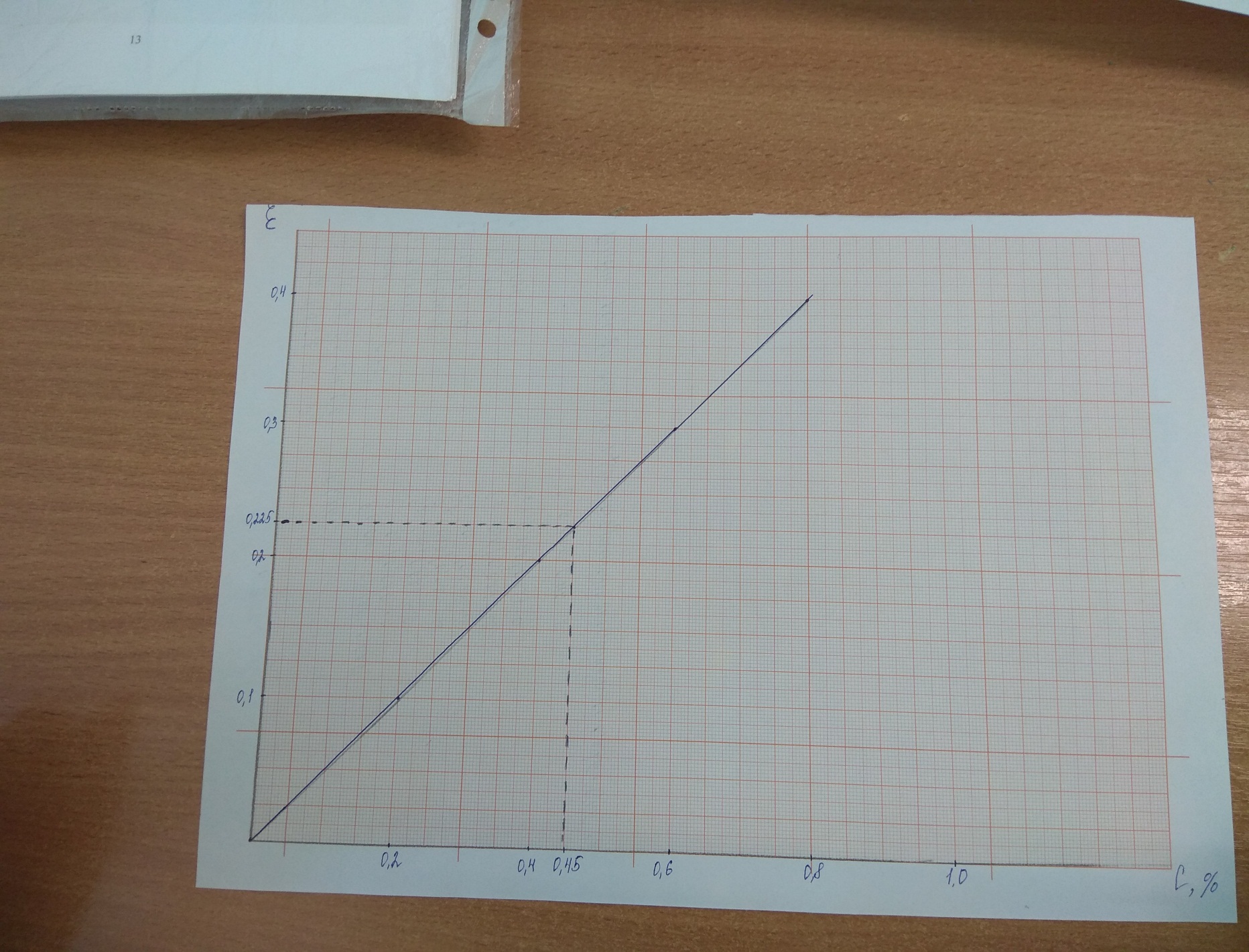 Требования к калибровочному графику:Практическая работа«Построение калибровочного графика для проведения тимоловой пробы»Цель работы:научиться готовить калибровочные растворы;научиться строить калибровочный график.Построение калибровочных графиковПроводим разведение калибровочных растворов согласно схемеРастворы смешивают и ровно через 30 мин измеряют оптическую плотность против дистиллированной воды при длине волны 620-690 нм в кювете на 1 см.По полученным результатам строим калибровочный график, откладывая по оси абсцисс Е (экстинкцию), по оси ординат – единицы помутнения.День 5 (06.06.19) Методы титрования 1) Кислотно-основное титрование В основе метода лежит реакция нейтрализации, точка эквивалентности определяется при помощи индикаторов,  изменяющих свою окраску в зависимости от реакции среды. Основное  уравнение: Н + ОН =О;	       (1)В зависимости от используемого титранта различают:- ацидиметрическое титрование - для определения сильных и слабых оснований; основных солей; солей, образованных катионами сильных оснований и анионами слабых кислот. Титрант: 0,1 моль/л растворы кислот (соляная или серная);- алкалиметрическое титрование – для определения сильных и слабых кислот; кислых солей; солей, образованных анионами сильных кислот и катионами слабых оснований; органических соединений с кислотными свойствами. Титрант: 0,1 моль/л растворы щелочей. 2) Окислительно-восстановительное титрованиеВ основе метода лежит изменение потенциала окислительно-восстановительной системы при изменении соотношении концентраций окисленной и восстановленной форм в процессе титрования.- перманганатометрия. Основное уравнение: + 8+5ē       + 4;	         (2) Титрант: 0,1 моль/л раствор перманганата калия.  Метод безындикаторный.- йодометрия. Основное уравнение: +2ē = 2;	(3)Титрант: 0,1 моль/л раствор тиосульфата натрия и  0,1 моль/л раствор йода.3) КомплексономентрияВ основе метода лежит реакция комплексообразования. В качестве титранта используется 0,05 моль/л или 0,1 моль/л трилон Б. Основное уравнение: +=Me+2;	(4) Определение проводят в аммиачном буферном растворе (pН = 10)Определение витамина С в мочеПринцип метода:Метод основан на способности аскорбиновой кислоты восстанавливать краситель 2,6 – дихлорфенолиндлфенол. Окисленная форма красителя обладает окраской (в кислой среде - розовой), восстановленная форма – бесцветная. Количество витамина С определяют, титруя исследуемый подкисленный раствор дихлорфенолиндлфенолом до появления розовой окраски. Пока в растворе есть аскорбиновая кислота, краситель обесцвечивается, когда вся аскорбиновая кислота будет окислена, титруемый раствор приобретает розовую окраску.Ход определения:В колбу наливают 1 мл мочи, 7 мл дистиллированной воды, 3 мл уксусной кислоты и титруют смесь дихлорфенолиндлфенолом до появления окраски, устойчивой 30 с.Для расчета содержания витамина С в суточной моче используют формулу:А * 0.088 * 1500 = витамин С. мг,1500 – суточный диурез;0,088 – количество мг аскорбиновой кислоты, соответствующей 1 мл 0,001 н раствора дихлорфенолиндлфенола;А – количество мл дихлорфенолиндлфенола, пошедшего на титрование исследуемого раствора.                                  0,30,0881500 = 39,6 мг;	                                     (5)Норма: с мочой за сутки выделяется от 20 до 40 мг витамина С.Диагностическое значение: определение содержания витамина С в моче дает представление о запасах этого витамина в организме.Вывод: при определении количества витамина С в моче исследования показали, что содержание витамина С в моче равно 39,6 мг. Данное число соответствует норме (20-40 мг).День 6 (07.06.19)Тема: Качественные реакции на биоорганические соединения1.Заполнить таблицу:2.Спомощью качественных реакций определить содержания вещества в предложенном  флаконе. Ход определения записать.Вывод: провели качественные реакции на белки и углеводы (глюкоза, сахароза, мальтоза, крахмал).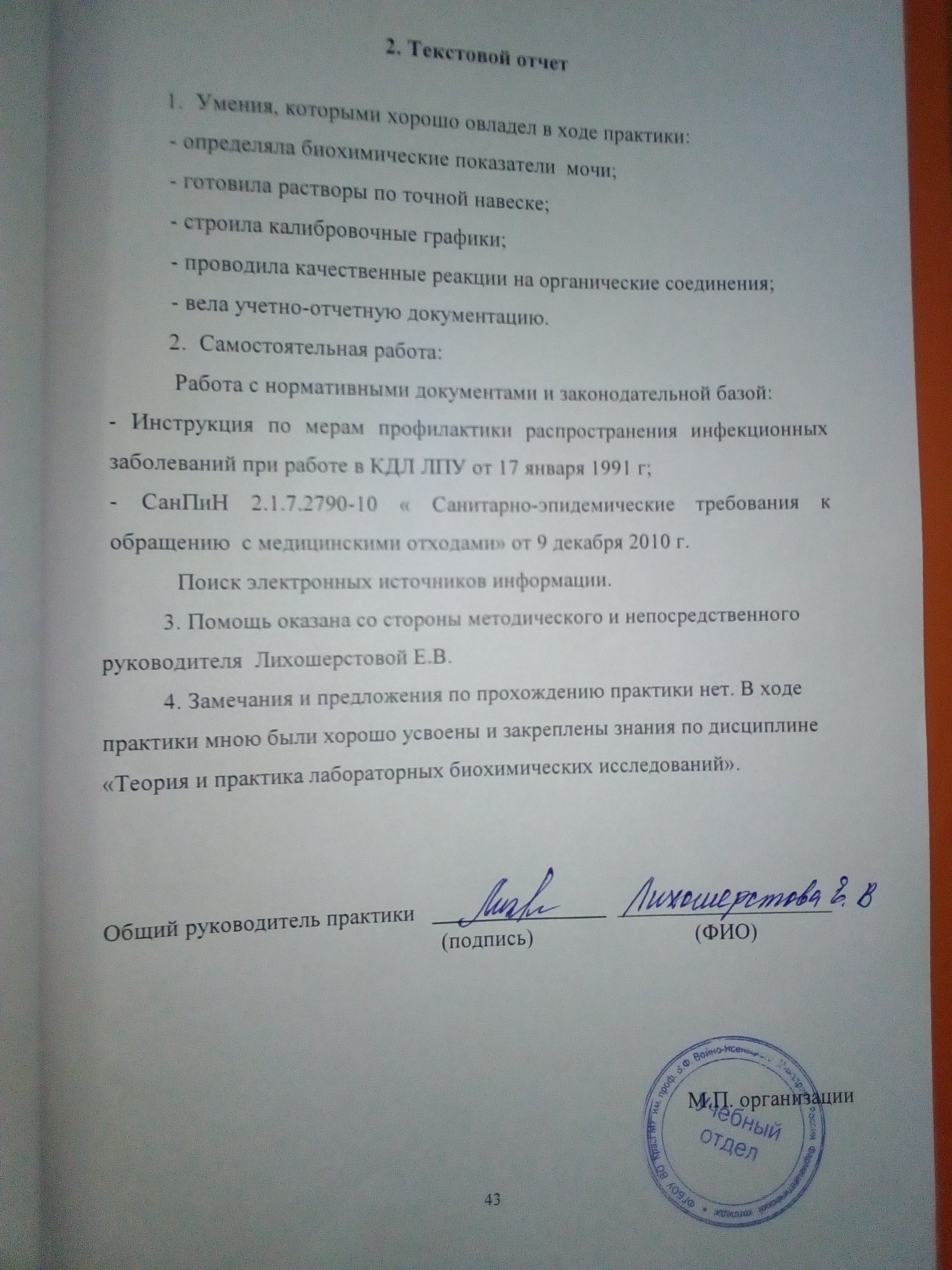 №Наименование разделов и тем практикиКоличество Количество №Наименование разделов и тем практикиднейчасов1Ознакомление с правилами работы в КДЛ:-  ТБ при работе в биохимической лаборатории;- Правила безопасной работы с электроприборами и нагревательными приборами;- Дезинфекция. Проведение дезинфекции лабораторного инструментария, посуды, оборудования;- Организация рабочего места для проведения клинико-биохимических исследований. 162Работа с аппаратурой и приборами в КДЛ (термостат, центрифуга, ФЭК, сушильный шкаф).  Работа с мерной посудой.Правила работы с дозаторами фиксированного и переменного объема.  163 Приготовление растворов заданной концентрации (точной и приблизительной).164Построение калибровочного графика.165                     Определение витаминов и                                          гормонов в биологических жидкостях.166 Выполнение мер санитарно-эпидемиологического режима в КДЛ.  Качественные реакции на органические вещества.Зачет по итогам практики.0.50.533ИтогоИтого636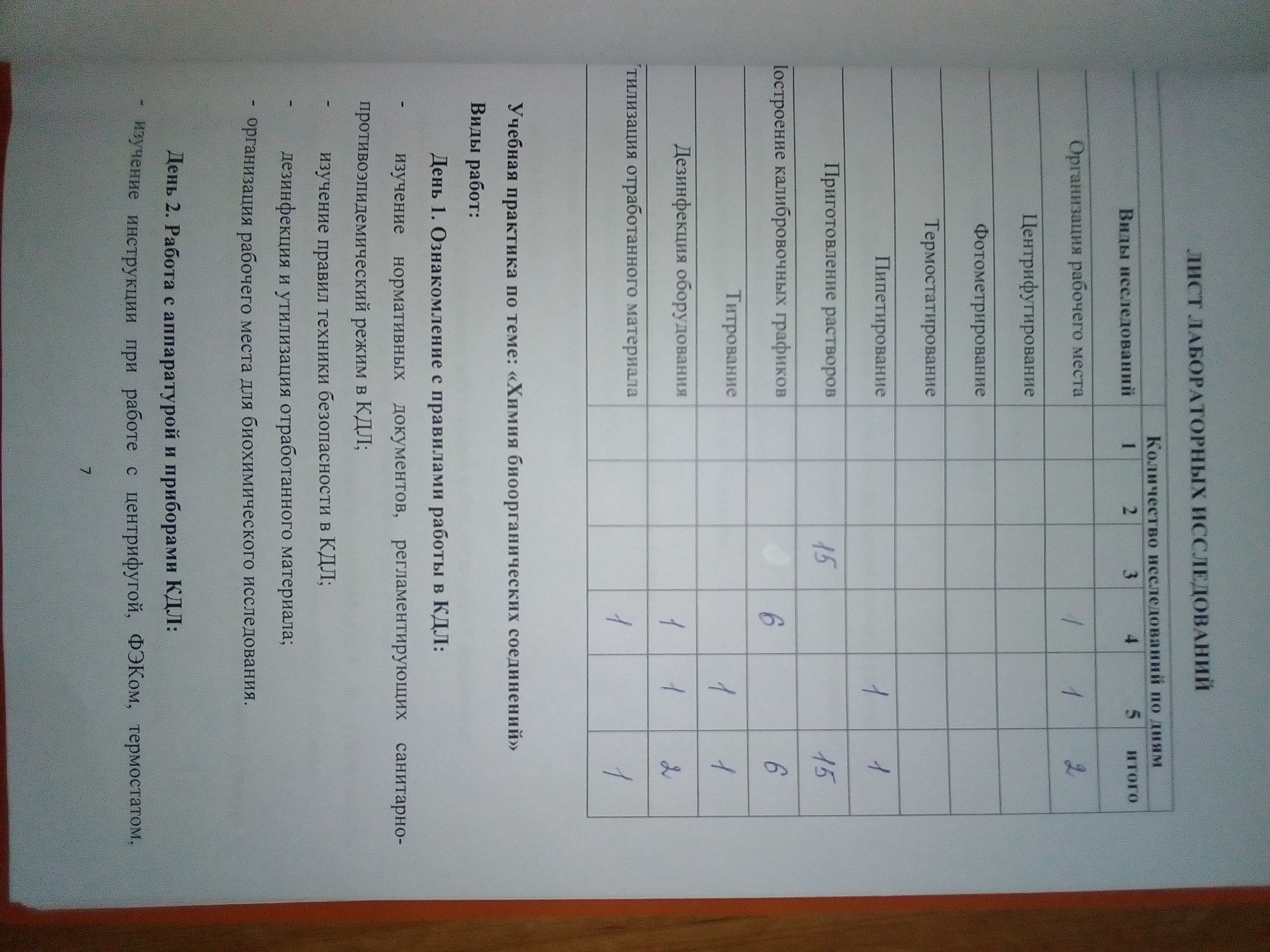 Учебная практика по теме: «Химия биоорганических соединений»Виды работ:День 1. Ознакомление с правилами работы в КДЛ:изучение нормативных документов, регламентирующих санитарно-противоэпидемический режим в КДЛ;изучение правил техники безопасности в КДЛ;дезинфекция и утилизация отработанного материала;-  организация рабочего места для биохимического исследования.День 2. Работа с аппаратурой и приборами КДЛ:- изучение инструкции при работе с центрифугой, ФЭКом, термостатом, сушильным шкафом;-  работа с термостатом;- работа с сушильным шкафом;- работа с центрифугой;- работа с ФЭКом;- работа с градуированными пипетками;- работа с мерными цилиндрами, колбами;- работа с дозаторами фиксированного и переменного объема.День 3. Приготовление растворов заданной концентрации:- приготовление растворов приблизительной концентрации из навески;- приготовление растворов точной концентрации из навески;- приготовление растворов из фиксаналов;- приготовление растворов методом разбавления.День 4. Построение калибровочных графиков:- приготовление стандартных растворов;- построение калибровочных графиков;- работа на ФЭКе.День 5. Определение витаминов в биологической жидкости:- исследовательская работа; - определение витамина С в моче титриметрическим методом;- утилизация отработанного материала, дезинфекция и стерилизация использованной лабораторной посуды, инструментария, средств защиты.День 6. Выполнение мер санитарно-эпидемиологического режима в КДЛ:- выполнение мер санитарно-эпидемиологического режима в КДЛ;  - качественные реакции на органические вещества;- зачет.ДезсредствоАктивное веществоНазначение дезсредстваНазначение дезсредстваДезсредствоАктивное веществоНазначениеКонцентрация рабочего раствораПредмет дезинфекцииДезсредство,Концентрация (%)Экспозиция, минЧастота обработкиРукиПерчаткиСпец.одеждаПробиркиДозаторыНаконечники дозатораКюветы ФЭКаПоверхность столовПолыКровьМочаПипеткиПриборНазначение Режим работыСушильный шкафФЭКТермостатЦентрифугаДозатор автоматическийОбъем, млОбъем, мклдозатор5 мл1 мл0.5 мл0.2 мл0.1 мл0.05мл0.02 мл0.01 млпосудаобъемЦена деленияЦилиндр мерный50 мл100мл250 млПипеткиградуированные1 мл2 мл5 мл10 млБюретка25 мл%515253545Е0,20,40,60,80,9%69121518Е0,020,0350,050,0650,08%406080100120Е0,0110,0330,0440,0550,066%246810Е0,10,150,20,250,3%510152025Е0,20,40,70,81,0%0,20,40,60,8  1,0Е0,10,20,30,40,5№ пробыРаствор Н2SO4Раствор BaCLЕдиницы помутнения-SH14,51.5523,03.01031,54.515406.020Оборудование:колба на 50 млпипетки на 5 млбюретка.Реактивы:  уксусная кислота – 3%дихлорфенолиндлфенол – 0,001ндистиллированная водамочаОрганическое вещество    Качественная реакция   ЦветБелок Биуретовая Сине-фиолетовыйНингидриноваяСине-фиолетовыйКсантопротеиноваяЖелтыйРеакция ФоляЧерныйГлюкозаТроммераКоричнего-красныйСахарозаТроммераГолубойМальтозаТроммераЖелто-оранжевыйКрахмалС йодомСинийНазвание реакцииРеактивыОткрываемая группаБиуретоваяВ пробирку наливают 5 капель раствора яичного белка, 3 капли раствора NaOH и 1 каплю раствора CuSO4.Встряхнуть.Пептидные связи (-СО-NH-)Нингидриновая5 капель раствора яичного белка и 5 капель раствора нингидрина. Встряхнуть, нагреть до кипения.Альфа-аминогруппаКсантопротеиноваяВ пробирку налить 5 капель яичного белка и 3 капли конц. HNO3.Осторожно нагрейте, затем охладите под струей холодной воды и добавьте 10 капель NaOH.Циклические АКРеакция Фоля5 капель яичного белка и 5 капель реактива Фоля. Смесь нагревают до кипения и охлаждают под струей холодной воды.Сульфидные мостикиРеакция Троммера Возьмите 3 пробирки. Добавьте по 10 капель растворов в 1-глюкозы, во 2- мальтозу, в 3- сахароза. Затем во все пробирки добавить по 10 капель NaOH  и 2 капли CuSO4. Смешать, все пробирки нагреть на спиртовке.Карбоксильная группаС йодомВозьмите пробирку. Добавьте 10 капель крахмала, прилить 5 капель йода.